MASTER ACADEMIQUEHARMONISE Programme national MISE A JOUR  2022عرض تكوين ماسترأكاديميتحديث2022I – Fiche d’identité du MasterConditions d’accès(Indiquer les spécialités de licence qui peuvent donner accès au Master)II – Fiches d’organisation semestrielles des enseignements de la spécialité Semestre 1Semestre 2Semestre 3Orientations générales sur le choix des matières transversales et de découverte :Six matières (de découverte) dans le Référentiel des Matières du Master ‘’Instrumentation’’ (Tableau ci-dessus) sont laissées au libre choix des établissements qui peuvent choisir indifféremment leurs matières parmi la liste présentée ci-dessous en fonction de leurs priorités. Matières avec programmes détaillés : Optoélectronique(Découverte) Systèmes énergétiques autonomes (Découverte) Electroacoustique et analyses vibratoires(Découverte) Compatibilité électromagnétique(Découverte)Instrumentation et mesure industrielles(Découverte)Sécurité industrielle(Découverte)Robotique (Découverte)Réglage des Entrainements Electriques(Découverte)Bio instrumentation et biocapteurs(Découverte)Méthodes et outils pour le control non destructif(Découverte)Outils pour la maintenance en instrumentation(Découverte)Maintenance industrielle et diagnostic(Découverte)Réseaux et communication industrielsRecherche opérationnelle……Autres matières laissées au libre choix des établissements (programmes ouverts après validation du CPND)Systèmes d’affichage(Découverte)Instruments de mesure(Découverte)Mesures en haute fréquence(Découverte)Electroacoustique, son et HIFI(Découverte)Télégestion industrielle (SCADA)(Découverte)Théorie de la commande des systèmes industriels (Découverte)Capteurs intelligents en instrumentation industrielle(Découverte)…Semestre 4Stage en entreprise sanctionné par un mémoire et une soutenance.Ce tableau est donné à titre indicatifEvaluation du Projet de Fin de Cycle de MasterValeurscientifique (Appréciation du jury) 				/6Rédaction du Mémoire (Appréciation du jury)			/4Présentation et réponse aux questions (Appréciation du jury)/4Appréciation de l’encadreur						/3Présentation III - Programme détaillé par matière du semestre S1Semestre: 1Unité d’enseignement: UEF 1.1.1Matière 1:Electronique d’instrumentationVHS: 67h30 (Cours: 3h00, TD: 1h30)Crédits: 6Coefficient: 3Objectifs de l’enseignement:Etude et analyse des circuits électroniques analogiques utilisés dans les chaînes de mesure et instrumentation.Connaissances préalables recommandées:Electronique fondamentale 1 et 2, Fonctions de l’électronique, Electronique des impulsions.Contenu de la matière: Chapitre 1. L’amplificateur opérationnel et montages à base de l’AOp   (02 semaines)1.1. Introduction1.2. Modes de fonctionnement d’un amplificateur opérationnel (AOp)1.3. Fonctionnement d’un AOp en mode linéaire (Amplificateur inverseur, Amplificateur non inverseur, Suiveur de tension, Amplificateur différentiel, Amplificateur additionneur ou sommateur, Intégrateur, Dérivateur, Montages logarithmique et exponentiel) 1.4. Fonctionnement d’un AOp en mode non linéaire (comparateur, AOp en régime de saturation)1.4.1. Comparateur simple (comparateur à un seuil)- Comparateur simple à zéro - Comparateur simple non inverseur 1.4.2. Comparateur à deux seuils - Comparateur Trigger de Schmitt non-inverseur - Comparateur Trigger de Schmitt inverseur1.4.3. Comparateur à fenêtre - Comparateur à fenêtre-1- Comparateur à fenêtre-2Chapitre 2. Convertisseurs de signaux A-N et N-A                                                (03 semaines)2.1. Introduction (Rôle, Chaine de traitement numérique d’un procédé, Classification des signaux) Conversion Analogique Numérique (CAN) 2.2.1. Définition2.2.2. Echantillonneur-Bloqueur (Sample and Hold) 2.2.3. Caractéristiques des convertisseurs (Résolution d’un CAN, Pleine échelle ou plage de conversion, Caractéristique de transfert, Temps de conversion , Erreur de décalage (erreur d’offset), Erreur de gain, Erreur de linéarité, Erreur de quantification) 2.2.4. Architecture des convertisseurs Analogique Numérique- Convertisseurs à intégration (CAN simple rampe (à comptage d’impulsions), CAN double rampe (à comptage d’impulsions))- Convertisseur à approximations successives ou à pesées successives (SAR Converter)- Convertisseur Flash (convertisseur à comparateur parallèle ou par comparaison directe)2.2.5. Comparaison entre les CAN2.2.6. Convertisseur A/N basé sur un convertisseur N/A2.3. Conversion Numérique Analogique CNA (Digital to Analog Converter DAC)2.3.1. Définition2.3.2. Caractéristiques des convertisseurs N-A (Résolution d’un CNA et plage de conversion, Caractéristique de transfert)2.3.3. Architectures des convertisseurs numérique-analogique- Convertisseurs numérique-analogique à réseau de résistances pondérées (ou à courants pondérés)- Convertisseurs numérique-analogique à réseau de résistances R-2R2.3.4. Comparaison entre le CNAChapitre 3. Circuits de génération d’impulsions ou de signaux                              (04 semaines)3.1. Rappel sur la charge et la décharge d’un condensateur et le transistor en commutation 3.1.1. Charge et décharge d’un condensateur (Notions préliminaires, Modèle électrique d’un condensateur C, charge d’un condensateur à travers une résistance (par un échelon de tension), décharge d’un condensateur à travers une résistance R)3.1.2. Transistor en commutation Oscillateurs linéaires et non linéaires3.2.1. Oscillateurs linéaires - Oscillateurs harmoniques amortis, - Oscillateurs harmoniques (Oscillateur à résistance négative)3.2.2. Oscillateurs non linéaires - Oscillateur de Van der Pol (Equation différentielle, Etude expérimentale, Approche théorique assisté par ordinateur)3.3. Oscillateur commandé en tension (VCO)3.4. Boucle à verrouillage de phase "PLL : Phase Locked Loop"- Généralité- Les éléments constitutifs de la PLL (Comparateur de phase (détecteur d’erreur de phase), Filtre passe-bas, Oscillateur commandé en tension (VCO)- Principe de fonctionnement de la PLL)3.5. Astables et Monostables (les multivibrateurs).3.5.1. Astables (à transistors, à amplificateur opérationnel, à NE555, à portes logiques)3.5.2. Monostables (à transistors, à amplificateur opérationnel, à NE555, à portes logiques)Chapitre 4. Circuits de traitement des signaux                                                      (03 semaines)But de la modulation 4.2. Structure d’un système de télécommunication4.3. Modulation d’amplitude (AM : Amplitude Modulation), détection synchrone4.3.1. Modulation d’amplitude à double bande latérale avec porteuse  4.3.2. Modulation d’amplitude à double bande latérale à porteuse supprimée 4.3.3. Modulation d’amplitude à bande latérale unique BLU (ou SSB pour Single Side Band)4.3.4. Modulation d’amplitude en quadrature (QAM)4.3.5. Démodulation synchrone ou cohérente (Démodulation du signal AM avec porteuse, Démodulation du signal AM avec porteuse supprimée, Démodulation d’un signal AM à bande latérale unique, Démodulation d’un signal QAM) 4.4. Modulation de fréquence (FM : Frequency Modulation), détection synchrone4.4.1. Généralités sur la modulation FM (Expression d’une onde modulée en fréquence, Spectre d’un signal FM, Bande de fréquence, Puissance dans les signaux FM ; Rendement)4.4.2. Modulateurs de fréquence (Modulation par diode varicap, Modulateur d’Armstrong)4.4.3. Démodulation synchrone des signaux FM (Démodulation par boucle à verrouillage de phase)4.5. Modulation de phase (PM : Phase Modulation)4.6. Modulation par impulsions4.6.1. Modulation analogique par impulsions- Modulation par impulsion en amplitude (MIA)- Modulation par impulsion en durée (MID)- Modulation par impulsion en position (MIP)4.6.2. Modulation numérique (digitale) par impulsions - Modulation par impulsions codées MIC (Pulse Code Modulation, PCM)Chapitre 5. Etude des filtres actifs                                 				(03 semaines)5.1. Intérêt des filtres actifs 5.2. Caractéristiques générales (Filtrage, Fonction de transfert, Diagramme de Bode, Variable normalisées, Filtre passif et filtre actif, Principaux gabarits) 5.3. Fonctions d’approximation de filtres5.3.1. Les filtres du second degré (Fonctions biquadratiques)5.3.2. Diagramme de Bode du filtre passe bas du 2ème ordre5.3.3. Filtres de Butterworth (filtre passe bas) 5.3.4. Filtres de Bessel 5.3.5. Filtres de Tchebychev (filtre passe bas)5.4. Transposition de fréquences (transformation, changement de variable)5.5. Synthèse de filtres actifs5.5.1. Phases de synthèse 5.5.2. Filtre du premier ordre (Filtre passe bas du premier ordre (ou filtre à 20 dB/déc = 6 dB/octave), Filtre passe haut du premier ordre (ou filtre à 20 dB/déc = 6 dB/octave))5.5.3. Filtre du deuxième ordre (Filtres de Sallen Key et de Rauch, Filtre passe bas du 2ème ordre (ou filtre en - 40 dB/décade), Filtre passe haut du 2ème ordre (ou filtre en 40 dB/décade), Filtre passe bande du 2ème ordre)Mode d’évaluation :Contrôle continu : 40 % ;    Examen : 60 %.Références bibliographiques :R. Damaye, Les Oscillateurs, Générateurs et synthétiseurs de signaux (2ème édition revue et augmentée), Diffusion : Editions Techniques et Scientifiques Françaises, Paris Cedex 19.A.P. Malvino, Principes d'électronique, 6 édition ; Sciences-Sup, Dunod. J. Millman, Micro-électronique, Ediscience. J. Encinas, Système à verrouillage de phase (P.L.L): réalisations et applications. H.H. Ouslimani, A. Ouslimani, Fonctions principales d’électronique : Cours et exercices résolus, Editions CASTEILLA, 2010. F. Milsant, Cours d'électronique tome 4 ; Eyrolles, 1994. G. Metzger, J.P. Vabre, Electronique des impulsions, Tome 1, 3e édition ; Masson, 1985.J-D. Chatelain et R. Dessoulavy, Electronique, Tomes 1 et 2 ; Dunod. S. Boubeker, Electronique des impulsions, OPU, 1999. B. Haraoubia, Les amplificateurs opérationnels, Fonctionnement et applications, ENAG Editions, 1994.Semestre:1Unité d’enseignement: UEF 1.1.1Matière2:Capteurs en instrumentation industrielleVHS: 45h00 (Cours: 1h30, TD: 1h30)Crédits: 4Coefficient: 2Objectifs de l’enseignement:Acquérir des connaissances technologiques étendues sur les différents capteurs rencontrés en milieu industriel et sur leurs utilisations (métrologie, acquisition de données). Comprendre une feuille de spécifications de tout type de capteur.Connaissances préalables recommandées:Electronique analogique, Fonctions d’électronique, Mesures électriques et électroniques, Traitement du signal.Contenu de la matière: Chapitre 1 : Notions sur les Capteurs                                               		(02 semaines)Grandeurs mesurables, Vocabulaire, Rôles d’un capteur, Types de mesurandes, Caractéristiques générales d'un capteur : étendue de mesure, sensibilité, reproductibilité, Fonctionnement en linéaire, hystérésis, résolution, dérive, les erreurs de mesure,… Les parasites. Type de capteurs (actifs, passifs, composites, ...), capteurs simples, intégrés et/ou intelligents.Chapitre 2 : Conditionnement des capteurs                                             	(04 semaines)Définition d’un circuit de conditionnement, Montage potentiométrique (Mesure des résistances, Mesure des impédances complexes, Les inconvénients du montage potentiométrique. Pont de Wheatstone, Mesures des impédances complexes, Kelvin, Wien, Maxwell, Owen, Hay, Anderson, ..., Amplificateurs d'instrumentation, Amplificateurs différentiels, amplificateurs de charge et amplificateurs d'isolement. Circuits de linéarisation et de conditionnement non-linéaire. Évaluation de la distorsion des systèmes de conditionnement. Conditionnement et CEM.Chapitre 3 : Exemples de capteurs industriels                                        	(04 semaines)Capteur de position et de déplacement. Capteur de Pression. Capteur de niveau. Capteur de température (thermocouple et Pt100 …). Capteur de débit. Capteur de courant, jauges de contraintes,…Chapitre 4 : Systèmes de transmission pour capteurs                              	(03 semaines)Les transmetteurs (Intérêt d’un transmetteur, Paramétrage des transmetteurs, choix d’un transmetteur, boucle de courant 4-20mA, Symboles, les transmetteurs intelligents). Systèmes de transmission analogiques et numériques. Transmission en tension et en courant (4-20 mA). Techniques de modulation/démodulation. Transmission numérique série synchrone ou asynchrone. Principes, caractéristiques et protocoles (RS232C, RS422, RS485, ...).Chapitre 5 : Introduction aux capteurs intelligents                                      (02 semaines)Intérêt et principes, architecture générale (module de captage, unité de traitement, interface de communication, module d’alimentation), avantages et inconvénients, Réseaux de capteurs intelligents, exemples de protocoles de communication.Mode d’évaluation:Contrôle continu:   40% ; Examen:    60%.Références bibliographiquesGeorges Asch et Collaborateurs. Les capteurs en instrumentation industrielle, Dunod 2006 Ian R. Sintclair. Sensors and transducers, Newnes, 2001.J. G. Webster. Measurement, Instrumentation and Sensors Handbook, Taylor & Francis Ltd.M. Grout. Instrumentation industrielle: Spécification et installation des capteurs et des vannes de régulation, Dunod, 2002.R. Palas-Areny, J. G. Webster. Sensors and signal conditioning, Wiley and Sons, 1991.R. Sinclair, Sensors and Transducers, Newness, Oxford, 2001.M. Cerr, Instrumentation industrielle : T.1 et T.2, Edition Tec et Doc.N. Ichinose, Guide pratique des capteurs, MassonP. Dassonvalle, Les capteurs, Dunod 2013.Semestre: 1Unité d’enseignement: UEF 1.1.2Matière 3:Traitement avancé du signal 1VHS: 45h00 (Cours: 1h30, TD: 1h30)Crédits: 4Coefficient: 2Objectifs de l’enseignement:Ce cours est conçu pour permettre à l’étudiant de :Maitriser et appliquer les méthodes de filtrage numériqueEvaluer les performances d’un filtre numériqueComprendre le passage du domaine analogique au domaine numérique.Connaissances préalables recommandées:L’étudiant devra posséder les connaissances suivantes :Les bases mathématiques ;Transformée de Fourier discrète (TFD)Le filtrage analogique (analyse et synthèses) ;Contenu de la matière: Chapitre 1. Rappels sur les filtres analogiques				   (3 semaines)Caractéristiques des filtresDifférents types du filtre analogiquesDimensionnement des filtres de : Butterworth, Bessel, Chebychev I et II, Elliptique. Normalisation et dénormalisation des fréquences.Chapitre 2. Les systèmes linéaires discrets invariants dans le temps 	(3 semaines)Rappels sur l’échantillonnageTransformé en Z et Transformée en Z inverse  Caractéristiques des systèmes discrets linéaires invariants (linéarité, équation récurrente, récursivité, invariance temporelle, réponse impulsionnelle, fonction de transfert, causalité critère de stabilité,…)Chapitre 3. Analyse et synthèse des filtres numériques			   (4 semaines)Filtres numériquesGabarit fréquentielStructure des filtres RIF et RIIStabilité et implémentation des filtres numériques (RIF et RII)Filtre numérique à minimum de phaseAnalyse des filtres RIF et RIISynthèse des filtres RIF(par fenêtrage, par échantillonnage fréquentiel)Synthèse des filtres RII (par invariance impulsionnelle, par transformation bilinéaire)Chapitre 4. Filtres numériques multicadences		   (2 Semaines)- Sous échantillonnage et suréchantillonnage- Systèmes multicadence et analyse spectrale- Banc de filtres et décomposition polyphases- Applications de traitement multicadenceChapitre 6.  Transformation en ondelettes                                                                                    (3 semaines)- Dualité temps-fréquence et transformée de Fourier à court terme. Inconvénients.- Ondelettes continues, discrètes (DWT) et ondelettes dyadiques - Exemples de DWT (Haar, Daubechies, …etc)- Analyse multi-résolution - Version lifting de la DWT- Exemples d’applicationsMode d’évaluation:Contrôle continu: 40% ; Examen: 60%.Références bibliographiques:J. G. Proakis and D. G. Manolakis, Digital Signal Processing: Principles, Algorithms and Applications. Third Edition, Macmillan, 1996.A. V. Oppenheim, R. W. Schafer: Discrete-time signal processing, Prentice Hall, 1999, 2nd editionM. Bellanger : Traitement numérique du signal : Théorie et pratique, 8e  édition, Dunod,  2006.Messaoud Benidir : Méthodes de base pour l'analyse et le traitement du signal, Dunod, 2004.Y. Mori, ‘’Filtrage numérique‘’. Vol. IV, Hermès-Lavoisier. 2006Y. Mori, ‘’Filtrage numérique en traitement du signal - Exercices et travaux pratiques‘’.  Hermès-Lavoisier.M. Kunt, “Traitement Numérique des Signaux“,Dunod, Paris, 1981 ;D.Schlichthärle, “Digital Filters Basics and Design” 2e edition, Springer, 2011 ;[9].      F. Cottet, Traitement des signaux et acquisition de données- Cours et exercices corrigés, 4e édition, Dunod, Paris, 2015.Semestre: 1Unité d’enseignement: UEF 1.1.2Matière 4:Métrologie industrielleVHS: 45h00 (Cours: 1h30, TD: 1h30)Crédits: 4Coefficient: 2Objectifs de l’enseignement:A l’issue de cette matière, l’étudiant sera normalement apte à valider un procédé, à faire les réglages de paramètres nécessaires dans le cadre du contrôle d’un procédé de fabrication ou à définir les conditions de sécurité d’un produit ou d’un système.Connaissances préalables recommandées:Mesures électriques et électroniquesContenu de la matière: Chapitre1: Généralités sur la Métrologie Industrielle				(02 semaines)Définition. Vocabulaire et rôle de la métrologie. Différentes métrologies (fondamentale, scientifique, industrielle, légale, … etc.). Rôle de la Métrologie dans l’entreprise. Relation entre la métrologie et la qualité. Les organismes officiels internationaux. Les normes et recommandations en métrologie. Chapitre 2 : Système international d'unités.					(02 semaines)Unités de base. Symboles. Unités dérivées. Autres unités. Modèles des relations entre unités de mesures. Mesure. Erreurs et incertitudes. Notions d’erreurs (aléatoires, systématiques, accidentelles « fidélité et justesse »). Terminologie des incertitudes de mesure. Les modes d'évaluation des incertitudes de mesure. Loi de composition des incertitudes de mesure. Chapitre 3: Système de mesure							(03 semaines)Principe et caractéristiques. Etalonnage. Sensibilité. Précision. Répétabilité. Reproductibilité. Rangeabilité. Confirmation métrologique.. Causes d’erreurs (étalonnage, sensibilité, linéarité, précision, répétabilité, reproductibilité, résolution, hystérésis … etc.). Calculs d’erreurs. Les méthodes générales de mesures. Mesures par déviation. Mesures par comparaison…Chapitre 4 : Traçabilité métrologique						(03 semaines)Définition et intérêt. Notions d’étalon. Hiérarchies d’étalonnage (SI, National Référence, … etc.), Exemples de chaîne de traçabilité. Evaluation des bilans d’incertitudes. Etude statistiques.Chapitre 5 : Métrologie et contrôle qualité						(02 semaines)Impact de la mesure sur la production. Notion de capabilité de mesure. Méthodes de déclaration de la conformité. Gestion et identification des moyens de mesure. Choix de la périodicité d’étalonnage. Cartes de contrôle. Chapitre 6:Analyse statistique des données					(03 semaines)Dispersion statistique. La moyenne. Autres types de moyenne. La médiane. Variance et écart type. Histogramme. Construction d’un histogramme. Estimation par la méthode des moindres carrés. La loi ou distribution normale ou gaussienne. Intervalle de confiance. Critères de normalité.Mode d’évaluation:Contrôle continu:   40% ;    Examen:    60%.Références bibliographiques:Lorenzo Zago, Bases de Métrologie, Haute Ecole d’Ingénierie et de Gestion du Canton de Vaud, 2012. P-A. Paratte, Traité d'électricité, volume XVII, Systèmes de mesure, Presses polytechniques romandes.J. P. Bentley, Principles of measurement systems, Pearson education, 2005.J. Niard et al, Mesures électriques, Nathan, 1981D. Barchesi, Mesure physique et Instrumentation, Ellipses 2003. J.P. Holman, Experimental Methods for Engineers, McGraw-Hill 1994.https://langloisp.users.greyc.fr/metrologie/cm/index.htmlhttp://www.doc-etudiant.fr/Sciences/Physique/Cours-Introduction-a-la-Metrologie-Industrielle-8223.htmlFMSemestre:1Unité d’enseignement: UEM1.1Matière1:TP Electronique d’instrumentationVHS: 22h30 (TP: 1h30)Crédits: 2Coefficient: 1Objectifs de l’enseignement:Mettre en pratique les connaissances théoriques apprises sur les circuits électroniques associés à l’instrumentation.Connaissances préalables recommandées:Electronique d’instrumentationContenu de la matière: TP1 Etude d’un oscillateur à relaxation : générateur de signaux carrés et un Monostable.TP2 Etude de la Conversion A/N (Temps d’échantillonnage et théorème de 	Shannon, erreurs de quan-tification et temps de conversion).TP3 Etude des circuits de Modulation AM, FM et MLITP4 Filtrage actif, Caractérisation des filtres, Réalisation d’un générateur de signaux bruité, Filtrage des signaux parasitésTP5 Etude d’une boucle à verrouillage de phase PLLTP6 Etude d’un oscillateur commandé en tension (VCO)Mode d’évaluation:Contrôle continu:  100%.Références bibliographiques :A.P. Malvino, Principes d'électronique, 6 édition ; Sciences-Sup, Dunod.J. Millman, Micro-électronique, Ediscience.J. Encinas, Système à verrouillage de phase (P.L.L): réalisations et applications.H. H. Ouslimani, A. Ouslimani, Fonctions principales d’électronique, Casteilla, 2010.F. Milsant, Cours d'électronique tome 4, Eyrolles, 1994. G. Metzger, J.P. Vabre, Electronique des impulsions, Tome 1, 3e édition, Masson, 1985.J-D. Chatelain et R. Dessoulavy, Electronique, Tomes 1 et 2, Dunod.S. Boubeker, Electronique des impulsions, OPU, 1999.Semestre:1Unité d’enseignement: UEM1.1Matière2:TP Capteurs en instrumentation industrielleVHS: 22h30 (TP: 1h30)Crédits: 2Coefficient: 1Objectifs de l’enseignement:Mettre en pratique les connaissances théoriques apprises sur les circuits électroniques associés aux capteurs ainsi que l’étude de quelques capteurs les plus courants.Connaissances préalables recommandées:Capteurs en instrumentation industrielleContenu de la matière: TP1 : Evaluation d’une mesure et étude d’un circuit de conditionnement à base d’un diviseur de tension et d’un pont de Wheatstone.TP2 : Etude d’un amplificateur d’instrumentation et évaluation du mode commun.TP3 : Conditionnement d’un capteur passif (exemple Pt100)TP4 : Conditionnement d’un capteur actif (exemple thermocouple et compensation de la soudure froide)TP5 : Etude d’un capteur de niveauTP6 : Etude d’un capteur de pressionMode d’évaluation:Contrôle continu:   100%Références bibliographiques :Georges Asch et Collaborateurs. Les capteurs en instrumentation industrielle, Dunod 2006 M. Grout. Instrumentation industrielle: Spécification et installation des capteurs et des vannes de régulation, Dunod, 2002.N. Ichinose, Guide pratique des capteurs, MassonP. Dassonvalle, Les capteurs, Dunod 2013.Semestre: 1Unité d’enseignement: UEM 1.1Matière 3:TP Traitement avancé du signal 1/TP Métrologie industrielleVHS: 22h30 (TP: 1h30)Crédits: 2Coefficient: 1Objectifs de l’enseignement :Travaux pratiques réalisés sous MATLAB pour donner un aspect pratique à des notions théoriques complexes. Les travaux pratiques de la deuxième partie sont réalisés par le logiciel Proteus/ISIS et expérimentalement.Connaissances préalables recommandées : Mathématiques (Théorie et calcul des probabilités, Analyse complexe). Théorie du signal déterministe,  Probabilités et statistiques. Métrologie industrielle.Contenu de la matière :TP Traitement avancé du signal 1TP1 : Analyse, Synthèse (méthode des fenêtres) et implémentation d’un filtre numérique RIF TP2 : Analyse, Synthèse par transformation bilinéaire (cas des filtres de Butterworth et Tchebychev) et implémentation d’un filtre numérique RIITP3 : Application du filtrage numérique TP4 : Mise en œuvre d’un banc de filtres numériquesTP5 : Débruitage d’un signal par transformée en ondelette discrèteTP Métrologie industrielleTP1 : Etude des modes d'évaluation des incertitudes de mesure.TP2 : Etude de la traçabilité métrologique.TP3 : Estimation de la mesure par la méthode des moindres carrés.Mode d’évaluation:Contrôle continu:    100%.Références bibliographiques :Mori Yvon,  “Signaux aléatoires et processus stochastiques“, Lavoisier, 2014.N. Hermann, “Probabilités de l'ingénieur : variables aléatoires et simulations Bouleau“, 2002.M. Kunt, “Traitement Numérique des Signaux“, Dunod, Paris, 1981.M. Bellanger, “Traitement numérique du signal : Théorie et pratique“, 8e  édition, Dunod, 2006Lorenzo Zago, Bases de métrologie, Haute Ecole d’Ingénierie et de Gestion du Canton de Vaud, 2012. P-A. Paratte, Traité d'électricité, volume XVII, Systèmes de mesure, Presses polytechniques romandes.J. P. Bentley, Principles of measurement systems, Pearson education, 2005.D. Barchesi, Mesure physique et Instrumentation, Ellipses 2003. J.P. Holman, Experimental Methods for Engineers, McGraw-Hill 1994.Semestre 1 Unité d’enseignement: UEM1.1  Matière 4 : Python/JavaVHS: 37 h 30  (Cours: 1h30, TP: 1h 00 )Crédits: 3Coefficient: 2Objectifs de l’enseignement:A l’issu de ce cours, l’étudiant sera capable de :Comprendre le rôle du calcul dans la résolution de problèmes ;Aider à écrire de petits programmes qui leur permettent d'atteindre des objectifs utiles.Connaissances préalables recommandées:Aucune expérience préalable en programmation requise.Contenu de la matière: I) Python (Choisir entre le Python ou le Java) :Chapitre 1. Introduction à l'informatique et résolution de problèmes	(01 semaine)Une introduction à l'informatique et à Python, cycle de développement du programme, outils de programmation et une introduction à Python. Chapitre 2. Objets de base, variables, entrée, et Sortie 			(02 semaines)Données et variables, chaînes, sortie, listes, tuples et fichiers.Chapitre 3. Structures qui contrôlent le flux				(02 semaines)Opérateurs relationnels et logiques, structures de décision, la boucle while, la boucle for.Chapitre 4. Fonctions								(02 semaines)Principe et généralités, passage d’arguments, renvoi de résultats, arguments positionnels et arguments par mot-clé, variables locales et variables globales.Chapitre 5. Traitement des données						(02 semaines)Lecture de fichiers texte , création de fichiers texte, ajout de lignes à un fichier texte existant, etc.Chapitre 6. Sujets divers								(02 semaines)Gestion des exceptions, sélection de valeurs aléatoires, graphiques de tortue, récursivité.Chapitre 7. Programmation orientée objet					(02 semaines)Classes, objets, attributs , héritage.Chapitre 8 Interface utilisateur graphique					(02 semaines)Widgets, le gestionnaire de géométrie de grille, écrire des programmes.Les sujets de TP doivent inclure : • Variables, fonctions et flux de contrôle • Structures de données telles que listes et dictionnaires • Logique, décomposition et structure globale du programme • Programme orientée objet• Compétences en débogage et test II) Java (Choisir entre le Python ou le Java) :Chapitre 1:Introduction à Java							( 1  semaine)Chapitre 2: Les instructions de contrôle						( 3 semaines)A) Les instructions de choix : L'instruction if (Le if simple, Le if avec partieelse, ifs imbriqués et if-else if ), 2.4 Opérateurs logiques, L'instruction switch, Opérateurs conditionnels, 2.7 Priorité et associativité des opérateursB)Les boucles2.9 La boucle while2.10 La boucle do...while2.11 La boucle for2.12 Boucles imbriquées2.13 Les mots-clés break et continueL'instruction breakL’instruction break avec étiquetteL'instruction continueL’instruction continue avec étiquetteChapitre 3: Fonction mathématiques, Caractères et Chaînes de caractères		( 3 semaines)3.2 Fonctions mathématiques couramment utilisées3.2.1 Méthodes trigonométriques3.2.2 Méthodes des exposants (les Exponentielles et les puissances)3.2.3 Les méthodes d'arrondis3.2.4 Les méthodes min, max et abs3.2.5 La méthode random3.3 Type de données de caractères et opérations3.4 Le type String3.4.1 Obtention de la longueur d'une chaîne 3.4.2 Obtention de caractères d'une chaîne3.4.3 Concaténation des chaînes de caractères3.4.4 Conversion des chaînes de caractères3.4.5 Lecture d'une chaîne depuis le clavier3.4.6 Lecture d'un caractère depuis le clavier3.5 Sortie formatée sur écran (instruction System.out.printf)Chapitre 4: Les méthodes 								( 2 semaines)4.2 Définition d'une méthode4.3 Appel d'une méthode4.4 Méthodes voidet méthodes permettant un retour de valeur4.5 Passage des paramètres par valeurs4.6 Portée des variables4.7 La surcharge de méthodeChapitre 5: Les tableaux  								( 3 semaines)A) Tableaux unidimensionnels5.2 Notions de base sur les tableaux5.2.1 Déclaration des  tableaux5.2.2 Création de tableaux5.2.3 Taille du tableau et valeurs par défaut5.2.4 Accès aux éléments du tableau5.2.5 Initialisateurs de tableaux5.2.6 Boucle foreach5.3 Transmettre des tableaux aux méthodes5.4 Retourner un tableau à partir d'une méthode5.5 Listes d'arguments à longueur variableB) Tableaux bidimensionnels5.7 Notions de base sur les tableaux bidimensionnels5.7.1 Déclaration et création de tableaux bidimensionnels 5.7.2 Obtention des longueurs des tableaux bidimensionnels5.7.3 Tableaux déchiquetés (dentelés)C) Tableaux multidimensionnelsChapitre 6: Objets et Classes 								( 2 semaines)6.2 Définition des classes pour les objets6.3 Exemple : Définition des classes et création des objets6.4 Construction d'objets à l'aide de constructeurs6.5 Accès aux objets via les variables de référence6.5.1 Variables de référence et types de référence6.5.2 Accès aux données et aux méthodes d'un objet6.6 Variables statiques, constantes et méthodes statiquesMode d’évaluation:Contrôle continu:    40 % ;    Examen:    60%.Références bibliographiques:Gérard Swinnen, Apprendre à programmer avec Python, , 3ème Edition, Eyrolles, 2012.Vincent Le Goff, Apprenez à  programmer en Python, 3ème Edition, Eyrolles, 2019.Luciano Ramalho, Programmer en Python , collection O'Reilly, 2019. John Guttag, Introduction to Computation and Programming Using Python: With Application to Understanding Data, Second Edition, MIT Press, 2016.David I. Schneider, An Introduction to Programming using Python, Global edition, Pearson, 2016.Harvey Deitel, Java: How to Program, 9th Edition, Prentice Hall. Robert Sedgewick and Kevin Wayne, Introduction to Programming in Java: An Interdisciplinary Approach, Addison Wesley, 2007Claude Delannoy, Programmer en Java,  Editions EyrollesJ. Hunter, Java servlets, O'ReillyP. Niemeyer, J. Knudsen, Introduction à Java, Ed. O’ReillySemestre : 1Unité d’enseignement : UED 1.1  Matière : Matière 1 au choixVHS : 22h30 (cours : 1h30)Crédits : 1Coefficient : 1Semestre : 1Unité d’enseignement : UED 1.1  Matière : Matière 2 au choixVHS : 22h30 (cours : 1h30)Crédits : 1Coefficient : 1Semestre : 1Unité d’enseignement : UET 1.1  Matière : Anglais technique et terminologieVHS : 22h30 (cours : 1h30)Crédits : 1Coefficient : 1Objectifs de l’enseignement:Initier l’étudiant au vocabulaire technique. Renforcer ses connaissances de la langue. L’aider à comprendre et à synthétiser un document technique. Lui permettre de comprendre une conversation en anglais tenue dans un cadre scientifique.Connaissances préalables recommandées:Vocabulaire et grammaire de base en anglaisContenu de la matière: - Compréhension écrite : Lecture et analyse de textes relatifs à la spécialité.- Compréhension orale : A partir de documents vidéo authentiques de vulgarisation scientifiques, prise de notes, résumé et présentation du document.- Expression orale : Exposé d'un sujet scientifique ou technique, élaboration et échange de messages oraux (idées et données), Communication téléphonique, Expression gestuelle.- Expression écrite : Extraction des idées d’un document scientifique, Ecriture d’un message scientifique, Echange d’information par écrit, rédaction de CV, lettres de demandes de stages ou d'emplois.Recommandation :Il est vivement recommandé au responsable de la matière de présenter et expliquer à la fin de chaque séance (au plus) une dizaine de mots techniques de la spécialité dans les trois langues (si possible) anglais, français et arabe.Mode d’évaluation:Examen:    100%.Références bibliographiques :P.T. Danison, Guide pratique pour rédiger en anglais: usages et règles, conseils pratiques, Editions d'Organisation 2007A. Chamberlain, R. Steele, Guide pratique de la communication: anglais, Didier 1992R. Ernst, Dictionnaire des techniques et sciences appliquées: français-anglais, Dunod 2002.J. Comfort, S. Hick, and A. Savage, Basic Technical English, Oxford University Press, 1980E. H. Glendinning and N. Glendinning, Oxford English for Electrical and Mechanical Engineering, Oxford University Press 1995T. N. Huckin, and A. L. Olsen, Technical writing and professional communication for nonnative speakers of English, Mc Graw-Hill 1991 J. Orasanu, Reading Comprehension from Research to Practice, Erlbaum Associates 1986IV - Programme détaillé par matière du semestre S2Semestre: 2Unité d’enseignement: UEF 1.2.1Matière 1:Microcontrôleurs& DSPVHS: 67h30 (Cours: 3h00, TD: 1h30)Crédits: 6Coefficient: 3Objectifs de l’enseignement :Connaître le fonctionnement et l'architecture interne des dsPIC qui sont l’intégration du multiplicateur DSP dans un microcontrôleur. Apprendre leur programmation et connaître les techniques utilisées pour l'implémentation des algorithmes de traitement numérique du signal.Connaissances préalables recommandées : Systèmes à microprocesseurs. Traitement numérique du signal. Programmation en langage assembleur.Contenu de la matière :Chapitre 1 : Notions de base sur les microcontrôleurs dsPIC	(2 semaines)Introduction aux microcontrôleurs PIC 8, 16 et 32 bits.Aperçu général sur la série 16 bits ; spécialement les dsPIC33F/PIC24H.Architecture de la CPU Core.Organisation des mémoires : programme et de données.Gestion matérielle des interruptions.Configuration de base : bits de configuration, les oscillateurs, le circuit de reset, chien de garde.Gestion des ports d’entrées/sorties.Chapitre 2 : Programmation des microcontrôleurs dsPIC	(4 semaines)Jeu d’instructions Assembleur.Initiation à la programmation en C embarqué avec MPLAB-XC16.Manipulation des registres y compris les ports I/O en assembleur, en XC16 et en assembleur à l’intérieur du XC16.Gestion des périphériques de temporisations.Chapitre 3 : Interfaçage des capteurs avec les microcontrôleurs dsPIC	(4 semaines)Conversion Analogique Numérique.Implémentation du filtrage numérique des mesures dans les dsPIC.Exemple pratique du développement hardware/firmware de :Mesure de la température.Mesure des pressions et poids avec jauges de contraintes.Mesure des débits et des niveaux des liquides.Chapitre 4 : Autres périphériques matériels des microcontrôleurs dsPIC	(4 semaines)Gestion des I/O capture/compare pour la mesure de la vitesse.Contrôle de la vitesse de rotation des moteurs en PWM.Communication : UART, SPI et I²C.Mode d’évaluation:Contrôle continu:    40% ;    Examen:    60%.Références bibliographiques:Lucio Di Jasio « Programming 16-bit PIC microcontrollers in C : Learning to fly the PIC 24 », 2nd edition, Elsevier, 2012.Creed Huddleston « Intelligent sensor design using the Microchip dsPIC® », Elsevier, 2007.J.M. Angulo Usategui, A. Etxebarría Ruiz, I. Angulo Martínez, I. Trueba Parra « MicrocontroladoresdsPIC :Diseñopráctico de aplicaciones » Spanish Edition, McGraw-Hill 2006.Armstrong Subero « Programming PIC microcontrollers with XC8 », Apress 2018.Microchip, « 16-Bit MCU and DSC Programmer’s Reference Manual : High-Performance Microcontrollers (MCU) and Digital Signal Controllers (DSC) », (DS70000157G),Microchip, « MPLAB® C compiler for PIC24 MCUs and dsPIC® DSCs user’s guide » (DS51284J),Microchip, « MPLAB® Assembler, Linker and utilities for PIC24 MCUs and dsPIC® DSCs user’s guide » (DS51317H),Microchip, « dsPIC33F/PIC24H Family Reference Manual » (DS70197C), https://www.microchip.com/doclisting/TechDoc.aspx?type=ReferenceManualsMicrochip, « dsPIC33F/PIC24H Section 2 : CPU » (DS70204),Microchip, « dsPIC33F/PIC24H Section 3 : Data Memory » (DS70202),Microchip, « dsPIC33F/PIC24H Section 4 : Program Memory » (DS70203),Microchip, « dsPIC33F/PIC24H Section 5 : Flash Programming » (DS70191),Microchip, « dsPIC33F/PIC24H Section 6 : Interrupts » (DS70184),Microchip, « dsPIC33F/PIC24H Section 7 : Oscillator » (DS70186),Microchip, « dsPIC33F/PIC24H Section 8 : Reset » (DS70192),Microchip, « dsPIC33F/PIC24H Section 9 : Watchdog Timer and Power-Saving Modes » (DS70196),Microchip, « dsPIC33F/PIC24H Section 25 : Device Configuration » (DS70194),Microchip, « dsPIC33F/PIC24H Section 10 : I/O Ports » (DS70193),Microchip, « dsPIC33F/PIC24H Section 11 : Timers » (DS70205),Microchip, « dsPIC33F/PIC24H Section 12 : Input Capture » (DS70198),Microchip, « dsPIC33F/PIC24H Section 13 : Output Compare » (DS70209),Microchip, « dsPIC33F/PIC24H Section 14 : Motor Control PWM » (DS70187),Microchip, « dsPIC33F/PIC24H Section 15 : Quadrature Encoder Interface (QEI) » (DS70208),Microchip, « dsPIC33F/PIC24H Section 16 : Analog-to-Digital Converter (ADC) » (DS70183),Microchip, « dsPIC33F/PIC24H Section 17 : UART » (DS70188),Microchip, « dsPIC33F/PIC24H Section 18 : Serial Peripheral Interface (SPI) » (DS70206),Microchip, « dsPIC33F/PIC24H Section 19 : Inter-Integrated Circuit™ (I2C™) » (DS70195).Semestre: 2Unité d’enseignement: UEF 1.2.1Matière 2 : Systèmes asservis numériquesVHS: 45h00 (Cours: 1h30, TD: 1h30)Crédits: 4Coefficient: 2Objectifs de l’enseignement :L’objectif de ce cours est d’aborder certains aspects de la commande numérique des systèmes dynamiques linéaires. Introduire les propriétés et les représentations des systèmes dynamiques linéaires à temps discret.  Analyse amélioration des performances des systèmes asservi numériques Partant de procédés physiques modélisées par des fonctions de transfert en (variable de Laplace) nous aborderons successivement la modélisation de systèmes discrets et échantillonnés, leur analyse et pour finir la synthèse de lois de commande numériques. Connaissances préalables recommandées : Théorie de signal ;Des aspects mathématiques tels que la manipulation de fonctions et de suites, le calcul
intégral et les séries et la transformée de Laplace ;L’automatique des systèmes asservis linéaires à temps continus ;Méthode de synthèse des correcteurs ;Contenu de la matière : Chapitre 1. Modélisation des signaux et des systèmes échantillonnés		 (3 semaines)Echantillonnage et reconstitution des signaux : Définition, signal échantillonné et CAN, Théorème de Shannon et bloqueur d’ordre zéro et d’ordre un et CNA. Transformée en z des signaux échantillonnés : Définition, propriétés de la transformée en , fonction detransferts échantillonnés, équation aux récurrentes, transformée en  inverse. Relations entre les modèles à temps continu et à temps discret : discrétisation avant, discrétisation arrière et transformation bilinéaire (Tustin).Chapitre 2. Analyse des performances des systèmes asservis numériques         	(4 semaines)Mise en équation des asservissements échantillonnés : Fonction de transfert en boucle fermée, Fonction de transfert des systèmes complexes, relation temps continu – temps discret en boucle fermée. Stabilité des asservissements échantillonnés : critère mathématique de stabilité, Critère algébrique de Jury, critère de Routh, analyse fréquentielle de la stabilité, Influence de la fréquence d’échantillonnage sur la stabilité. Précision des asservissements échantillonnés : Erreurs de position et de vitesse, Précision d’un système échantillonné de classe  . Chapitre 3.Analyse des systèmes échantillonnés dans l’espace d’état	   (4 semaines)Discrétisation de l’équation d’état d’un système continu : Relation entre l’équation d’état d’un système continu et celle d’un système discret. Représentation et résolution de l’équation d’état d’un système discret : Différentes formes de la matrice d’évolution (diagonale, compagne, observateur, contrôleur, observabilité et contrôlabilité). Stabilité et précision d’un système discret : Racines de l’équation caractéristique, modes contrôlables, modes observables à partir de la représentation d’état des systèmes échantillonnés. Notions de gouvernabilité et d'observabilité pour les systèmes SISO et MIMO.Chapitre 4. Correction des systèmes asservis numériques			(4 semaines)Rôle du correcteur, correction numérique d’un système à temps continu, compensation de la perte de stabilité par placement des pôles, synthèse d’un correcteur numérique par discrétisation d’un correcteur continu, Synthèse d’un correcteur numérique par méthode polynomiale.Mode d’évaluation :Contrôle continu :    40 % ;    Examen :    60 %.Références bibliographiques :P. Borne, G. Dauphin-Tanguy, J.P. Richard, F. Rotella, and I. Zambettakis. Analyse et Régulation des Processus Industriels. Tome 1 : Régulation continue. Technip, France, 1993. ;B. d’Andréa Novel and M. Cohen de Lara. Commande Linéaire des Systèmes Dynamiques. Masson, France, 1994 ;E. Dieulesaint and D. Royer. Automatique Appliquée : 2. Systèmes linéaires de commande à signaux échantillonnés Masson, France, 1990. ;R.C. Dorf and R.H. Bishop. Modern Control Systems. Addison-Wesley Publishing Company, Inc., New-York, 1995;D. Jaume, S. Thelliez, and M. Vergé. Commande des Systèmes Dynamiques par Calculateur. Eyrolles, France, 1991 ;B. Pradin. SYSTEMES A TEMPS DISCRET - Commande numérique des procédés. INSA Toulouse, France, 1999. ;R. Longchamp, ‘Commande numérique de systèmes dynamiques’, Presses Polytechniques et Universitaires Romandes, 2006 ;Semestre: 2Unité d’enseignement: UEF 1.2.2Matière 3:Electronique numérique avancée : VHDL et FPGAVHS: 45h00 (Cours: 1h30, TD: 1h30)Crédits: 4Coefficient: 2Objectifs de l’enseignement :Dans cette matière, les étudiants auront à étudier les différents types de circuits programmables, ainsi que les différentes méthodes de conception en particulier la programmation en utilisant les langages de description matérielle.L’application du contenu de cette matière s’effectue au niveau de la matière « UEM1.1 : TP FPGA & VHDL ».Connaissances préalables recommandées :Electronique numérique (combinatoire et séquentielle).Contenu de la matière: Chapitre 1. Notion de base sur les circuits programmables	(1 semaines)Architecture générale des circuits logiques programmables : PAL, GAL, PLD, CPLDExemples de constructeurs et outils de programmation : Altera Quartus II, Xilinx ISEChapitre 2. Programmation en VHDL	(5 semaines)Historique du VHDL.Comparaison entre le VHDL et les langages de programmation.Différentes descriptions d’une architecture : flot de données, comportemental, structurel.Identificateurs et sensibilité à la majuscule.Commentaires.Représentation des nombres en VHDLStructure générale d’un code VHDL : Bibliothèque, Entité, Ports, Architecture.Types de données : prédéfinis, définis par l'utilisateurOpérateurs : logique, relationnel, de décalage, de concaténationAttributs des signaux : EVENT, …Signal, variable et constantProcessComponentInstruction IF-THEN-ELSEInstruction CASE-WHENInstruction WHEN-ELSEInstruction WITH-SELECT-WHENChapitre 3. Applications sur les circuits FPGA	(5 semaines)MultiplexeurBascule DAdditionneurCompteur universel avec actions : activation, remise-à-zéro, charge (load).Diviseur de fréquence.Gestion de la fréquence avec des boutons : sélection, divisionDécodeur 7 segments,Affichage série sur plusieurs 7 segments.Unité arithmétique-logique 8-bitComparateur 8-bitsChapitre 4. Conception avancée avec les machines à nombre d’états fini (FSM)	(4 semaines)Introduction : structure de Mealy et MooreReprésentation d’une machine FSMExemples de conception de FSMMode d’évaluation:Examen : 60%, Contrôle Continue : 40%Références bibliographiques:Volnei A. Pedroni, « Circuit Design with VHDL », MIT Press, 2004.Volnei A. Pedroni, « Circuit Design and Simulation with VHDL », 2ème édition, MIT Press, 2010.Bryan Mealy, Fabrizio Tappero, « Free Range VHDL », 2018Pong P. Chu, « FPGA prototyping by vhdlexamples : Xilinx Spartan™-3 Version », John Wiley & Sons, 2008.Jacques Weber , Sébastien Moutault, Maurice Meaudre, « Le langage VHDL : du langage au circuit, du circuit au langage », Dunod, 2007.Christian Tavernier, « Circuits logiques programmables », Dunod 1992.Semestre: 2Unité d’enseignement: UEF 1.2.2Matière 3:Traitement Avancé de Signal 2VHS: 45h00 (Cours: 1h30, TD: 1h30)Crédits: 4Coefficient: 2Objectifs de l’enseignement:Ce cours est conçu pour permettre à l’étudiant de :Cerner les notions des processus aléatoires discretsdévelopper la théorie mathématique de diverses réalisations des filtres adaptatifs linéairesConnaissances préalables recommandées:Ce cours suppose que l'étudiant a une certaine connaissance de :Probabilités et statistiquesProcessus aléatoiresFiltres numériquesSignaux et systèmes à temps discretL’algèbre matricielle.Contenu de la matière: Chapitre 1 : Signaux aléatoires et processus stochastiques	(3 semaines)Rappel sur les processus aléatoiresRappel sur les notions : moyenne, autocorrélation et stationnaritéDensité spectrale de puissanceNotions de processus stochastiques Stationnarités au sens large et strict et ErgodicitéExemples de processus stochastiques (processus de Poisson, processus gaussien et processus Markovien)Statistiques d'ordre supérieur (Moments et cumulants, Polyspectres, processus non gaussiens, traitements non linéaires)Chapitre 2. Processus et modèles aléatoires discrets			   (4 semaines)Processus stochastiques à temps discretLa matrice de corrélation (définition et propriétés)Modèles stochastiques (AR, MA, ARMA)Les équations de Yule-WalkerChapitre 3. Filtrage linéaire optimal 					   (4 semaines)Filtrage de Wiener : Formulation du problème de filtrage, Principe d’orthogonalité, Equation de Wiener-Hopf, Surface de l’erreur quadratique moyenne, Erreur quadratique moyenne (EQM) minimalePrédiction linéaire : Prédiction linéaire avant, Prédiction linéaire arrière, Algorithme de Levinson-DurbinErreur de prédictionChapitre 4. Algorithmes de Filtrage numérique adaptatif 		   (4 semaines)Algorithme du gradient déterministe (steepestdescent)Algorithme du gradient stochastique (least-mean square– LMS)Variantes de l’algorithme LMSAlgorithme des moindres carrés récursif – MCR (recursive least-squares – RLS)Mode d’évaluation:Contrôle continu : 40% ; Examen : 60%.Références bibliographiques:S. Haykin, “Adaptive Filter Theory”,5eédition,Pearson Prentice Hall, 2014;J. G. Proakis and D. G. Manolakis, “Digital Signal Processing: Principles, Algorithms and Applications”. Third Edition, Macmillan, 1996.J. G. Boroujeny, Adaptive Filters: Theory and Applications. John Wiley and Son, 1998.A. Antoniou, “Digital Filters Analysis, Design, and Signal Processing Applications”, McGraw-Hill, 2018;P. StoicaetR. Moses , “Spectral Analysis of Signals”, Pearson Prentice Hall, 2005;F. Cottet, Traitement des signaux et acquisition de données- Cours et exercices corrigés, 4e édition, Dunod, Paris, 2015.Semestre: 2Unité d’enseignement: UEM 1.2Matière 1:TP Microcontrôleurs &DSPVHS: 22h30 (TP: 1h30)Crédits: 2Coefficient: 1Objectifs de l’enseignement:Mettre en pratique les connaissances théoriques apprises dans le cours à travers la conception de différentes applications et la programmation accentuée plus vers l’assembleur pour bien comprendre l’architecture interne des dsPIC et en C embarqué pour atteindre les objectifs rapidement.Connaissances préalables recommandées:Langage de programmation, microprocesseurs.Contenu de la matière: TP1 : Environnement de développement en simulation MPLAB X / Proteus : Création de projets de clignotement d’une LED avec l’outils graphique MCC (MPLAB® Code Configurator).TP2 : Gestion des ports I/O en Assembleur : configuration, écriture, lecture.TP3-4 : Débogage de la mémoire programme et mémoire de données (manipulation des registres spéciaux comme STATUS, et de contrôle des ports I/O comme TRIS/LATCH/PORT).TP5-6 : Programmation des mêmes opérations précédentes en XC16, et comparaison entre résultats de compilation en termes d’optimisation.TP7 : Configuration du module ADC en assembleur et en C.TP8-9 : Mesure d’une grandeur analogique selon l’équipement existant dans l’établissement, sinon en simulation (température, pression, débit, vitesse, …) et affichage du résultat de mesure sur 4x7segments (pour bien voir l’instabilité de l’affichage du dernier caractère).TP10-11 : Filtrage numérique en temps réel du bruit de mesure et affichage du résultat sur 4x7segments et sur LCD.TP12-15 : Application d’un asservissement de vitesse d’un moteur tout en intégrant un protocole de communication ; exemple de stockage des données mesurées sur PC.Mode d’évaluation:Contrôle continu:    100%Références bibliographiques:Lucio Di Jasio « Programming 16-bit PIC microcontrollers in C : Learning to fly the PIC 24 », 2nd edition, Elsevier, 2012.Creed Huddleston « Intelligent sensor design using the Microchip dsPIC® », Elsevier, 2007.J.M. Angulo Usategui, A. Etxebarría Ruiz, I. Angulo Martínez, I. Trueba Parra « MicrocontroladoresdsPIC :Diseñopráctico de aplicaciones » Spanish Edition, McGraw-Hill 2006.Armstrong Subero « Programming PIC microcontrollers with XC8 », Apress 2018.Microchip, « 16-Bit MCU and DSC Programmer’s Reference Manual : High-Performance Microcontrollers (MCU) and Digital Signal Controllers (DSC) », (DS70000157G),Microchip, « MPLAB® C compiler for PIC24 MCUs and dsPIC® DSCs user’s guide » (DS51284J),Microchip, « MPLAB® Assembler, Linker and utilities for PIC24 MCUs and dsPIC® DSCs user’s guide » (DS51317H),Microchip, « dsPIC33F/PIC24H Family Reference Manual » (DS70197C), https://www.microchip.com/doclisting/TechDoc.aspx?type=ReferenceManualsMicrochip, « dsPIC33F/PIC24H Section 2 : CPU » (DS70204),Microchip, « dsPIC33F/PIC24H Section 3 : Data Memory » (DS70202),Microchip, « dsPIC33F/PIC24H Section 4 : Program Memory » (DS70203),Microchip, « dsPIC33F/PIC24H Section 5 : Flash Programming » (DS70191),Microchip, « dsPIC33F/PIC24H Section 6 : Interrupts » (DS70184),Microchip, « dsPIC33F/PIC24H Section 7 : Oscillator » (DS70186),Microchip, « dsPIC33F/PIC24H Section 8 : Reset » (DS70192),Microchip, « dsPIC33F/PIC24H Section 9 : Watchdog Timer and Power-Saving Modes » (DS70196),Microchip, « dsPIC33F/PIC24H Section 25 : Device Configuration » (DS70194),Microchip, « dsPIC33F/PIC24H Section 10 : I/O Ports » (DS70193),Microchip, « dsPIC33F/PIC24H Section 11 : Timers » (DS70205),Microchip, « dsPIC33F/PIC24H Section 12 : Input Capture » (DS70198),Microchip, « dsPIC33F/PIC24H Section 13 : Output Compare » (DS70209),Microchip, « dsPIC33F/PIC24H Section 14 : Motor Control PWM » (DS70187),Microchip, « dsPIC33F/PIC24H Section 15 : Quadrature Encoder Interface (QEI) » (DS70208),Microchip, « dsPIC33F/PIC24H Section 16 : Analog-to-Digital Converter (ADC) » (DS70183),Microchip, « dsPIC33F/PIC24H Section 17 : UART » (DS70188),Microchip, « dsPIC33F/PIC24H Section 18 : Serial Peripheral Interface (SPI) » (DS70206),Microchip, « dsPIC33F/PIC24H Section 19 : Inter-Integrated Circuit™ (I2C™) » (DS70195),Semestre : 2Unité d’enseignement : UEM 1.2  Matière 2 : TP Systèmes asservis numériques. / TP Traitement avancé du signal 02VHS : 22h30 (TP : 1h30)Crédits : 2Coefficient : 1Objectifs de l’enseignement :Mettre en pratique les connaissances théoriques apprises dans les cours des systèmes asservis
numériques et du traitement avancé du signal 2. Connaissances préalables recommandées : Programmation des circuits numériques ;L’automatique des systèmes asservis numériques ;Contenu de la matière : Partie I- TP Systèmes asservis numériquesTP1 : Modélisation d’un système physique avec Simulink/Matlab Modélisation d’une machine à courant continu (ou bien d’une machine synchrone à aimants 
permanents, un processus chimique, etc.). Linéarisation par un modèle discret (utilisation des commandes Matlab dlinmod, trim, etc.), Comparaison des réponses temporelles modèle/système pour différentes excitations en utilisant les blocs de Simulink/Matlab.TP2 : Analyse d’un système échantillonné Application de quelques transformations sur le modèle du TP1 (utilisation des commandes : canon,
bilin, c2dm, d2cm ssdata, tfdata, ss2ss, etc.). Examen de la contrôlabilité et l’observabilité (commandes ctrb, obsv)TP3 : Modélisation et correction par représentation d’état discret  Modélisation et synthèse des lois de commande à partir de la représentation d’état du système physique de TP1 (commandes : dreg, dlqr, etc.). Examen des réponses fréquentielles du système corrigé (commandes : dbode, dnyquist, dsigma, etc.).TP4 : Implémentation des contrôleurs échantillonnés Utilisation de Simulink pour implémenter les lois de commande (par retour d’états, par retour de
sortie) ou des contrôleurs échantillonnés standard (P, PI PID). Examen des réponses temporelles du système bouclé pour différentes entrées de la consigne, de la perturbation et du bruit de mesurePartie II- TP Traitement avancé du signal 02TP 1 : Simulation des signaux aléatoires, Calcul de la densité spectrale de puissance, Calcul de la fonction d’auto-corrélation et d’inter-corrélation.TP 2 : Filtrage des signaux aléatoires. TP 3 : Analyse spectrale des signaux aléatoires.TP4: Analyse spectrale paramétrique AR et/ou ARMA de signaux sonores (exemple de signaux non-stationnaires)TP5 : Elimination d’une interférence 50Hz par l’algorithme du gradient  LMSMode d’évaluation :Contrôle continu :    100 %.Références bibliographiques :P. Borne, G. Dauphin-Tanguy, J.P. Richard, F. Rotella, and I. Zambettakis. Analyse et Régulation des Processus Industriels. Tome 1 : Régulation continue. Technip, France, 1993 ; J. L Abatut, Systèmes et Asservissement Linéaires Echantillonnés, Edition Dunod. H. Buhler, Réglages Echantillonnés Tome 1, Edition Dunod.B. d’Andréa Novel and M. Cohen de Lara. Commande Linéaire des Systèmes Dynamiques. Masson, France, 1994 ;E. Dieulesaint and D. Royer. Automatique Appliquée : 2. Systèmes linéaires de commande à signaux échantillonnés Masson, France, 1990. ;D. Jaume, S. Thelliez, and M. Vergé. Commande des Systèmes Dynamiques par Calculateur. Eyrolles, France, 1991 ;B. Pradin. SYSTEMES A TEMPS DISCRET - Commande numérique des procédés. INSA Toulouse, France, 1999. 1.  S. Haykin, “Signals and systems“, John Wiley & sons, 2ed, 2003.2.  A.V. Oppenheim,“Signals and systems“, Prentice-Hall, 2004.3.  Mori Yvon,  “Signaux aléatoires et processus stochastiques“, Lavoisier, 20144.  A. Papoulis, “Probability, Random variable and Stochastic Processes“,  Mc Graw Hill 1984.5.  E. Robine, “Introduction à la théorie de la communication, Tome II: Signaux aléatoires“, Masson 1970.6.  N. Hermann, “Probabilités de l'ingénieur : variables aléatoires et simulations Bouleau“, 2002.7.  Ruegg, Alan, “Processus stochastique“, Lausanne : Presses polytechniques et universitaires romandes, 1989. Semestre: 2Unité d’enseignement: UEM 1.2Matière 3:TP VHDL – FPGA / TP Réseaux industrielsVHS: 22h30 (TP: 1h30)Crédits: 2Coefficient: 1Objectifs de l’enseignement:Les travaux pratiques devront permettre de mettre en pratique les éléments théoriques abordés en cours.Connaissances préalables recommandées:Electronique numérique. Réseaux et protocoles de communication industriels.Contenu de la matière: Sont exposées ci-dessous deux listes de TPs répondant aux objectifs de la matière. Les équipes de formation sont priées de choisir au moins 5 TPs en fonction de la disponibilité des équipements tant matériels que logiciels. Par ailleurs, il est permis  de rajouter ou remplacer quelques TPs de la liste jointe par d’autres TPs en relation avec la matière. Précision : Tout changement apporté à ces listes doit être signalé au CPND de manière à en faire profiter les autres établissements.TP VHDL – FPGATP1 : Présentation de l’outil de développement et de simulation : Altera Quartus II ou Xilinx ISE.TP2 : Exploitation de la carte de développement à travers un exemple donnée d’un additionneur.TP3 : Premiers exemples de circuit : multiplexeur, bascule D.TP4 : Compteur décimal 48 bits simple.TP5 : Compteur décimal 48 bits avec actions : activation, remise-à-zéro, charge.TP6 : Feu tricolore de circulation routière.TP7 : Multiplicateur/diviseur avec les registres à décalage.TP8 : Affichage série sur plusieurs 7 segments.TP9 : Horloge numérique.TP10 : Division de fréquence.TP11 : Division de fréquence commandable avec des boutons.TP12 : Affichage VGA.TP Réseaux industrielsTP1 : Implémentation et mise en œuvre sur RS232, RS485, EthernetTP2 : Transmission d’une trame de données sur un bus CAN TP3 : Transmission d’une trame de données via une connexion sans filsTP4 : Elaboration d’un réseau local sans filsTP5 : Echange données via réseau EthernetTP6 : Etude d'un exemple de réseau industrielMode d’évaluation:Contrôle continu:    100%Références bibliographiques:J.  Weber , Sébastien Moutault  , Maurice Meaudre, “Le langage VHDL : du langage au circuit, du circuit au langage“, Dunod, 2007.C. Tavernier, “Circuits logiques programmables“, Dunod 1992.J-P. Thomesse, Les réseaux Locaux industriels, Eyrolles, 1994.P. Vrignat, Réseaux locaux industriels - Cours et travaux pratiques, Gaëtan Morin, 1999.P. Rolin, Gilbert Martineau, Laurent Toutain, Alain Leroy, Les réseaux, principes fondamentaux, Hermes, 1996.J-L. Montagnier, Pratique des réseaux d'entreprise - Du câblage à l'administration - Du réseau local aux réseaux télécom, Eyrolles, 1996.Ciame, Réseaux de terrain : Description et critères de choix, Hermes, 2001.http://www.comsol.com/shared/downloads/IntroductionToCOMSOLMultiphysics.pdfSemestre: 2Unité d’enseignement: UEM 1.2Matière 4 : Apprentissage par projetVHS: 37h30 (Cours: 1h30, TP: 1h00)Crédits: 3Coefficient: 2Objectifs de l’enseignement:Analyser un cahier des charges.Mettre en œuvre et conduire avec méthode un projet de réalisation électronique. Sensibiliser l’étudiant àla gestion du temps du projet. Apprendre à valider une solution technique.Rédiger les documents techniques.Connaissances préalables recommandées:Savoir trouver, utiliser et produire la documentation technique d’un projet.Contenu de la matière: Analyser une solution technique existante.Rechercher des documents et exploiter les informations.Gérer un projet : cahier des charges, choix techniques, coût, échéancier, planification de l’exécution des travaux, prise en charge contraintesdu cahier des charges et de la démarche qualité.Mettre en œuvre les composants matériels et logiciels à l’aide des notices des constructeurs.Concevoir tout ou une partie d’un schéma fonctionnel ou structurel, d’un algorithme et de son codage associé, d’un séquenceur et de son codage associé.Réaliser un prototype.Valider une solution technique (mesures ou simulations) en respect d’un cahier des charges, Rédiger les documents techniques associés au projet. Indications générales :Dès le début du semestre, les étudiants sont sollicités pour choisir un projet (du niveau du master) parmi une liste fournie par le responsable de la matière ou proposer leur propre projet (qui doit avoir l’aval préalable du responsable de la matière).Mode d’évaluation:Contrôle continu:    40% ;    Examen:    60%.Références bibliographiques:H. Prevost, Conduite de projet, Technip, 1996.I. Chvidchenko, Conduite et gestion des grands projets, Cepadues, 1993.V. Giard, Gestion de projet, Economica, 1991.M. Joly & J.L.G. Muller, De la gestion de projet au management par projet, Afnor, 1994.G.M. Caupin& J. Le Bissonnais, Conduire un projet d'investissement, Afnor - A Savoir, 1996.Documentations constructeurs (Data Books).Semestre : 2Unité d’enseignement : UED 1.2Matière 1 : au choixVHS : 22h30 (cours : 1h30)Crédits : 1Coefficient : 1Semestre : 2Unité d’enseignement : UED 1.2Matière 2 : au choixVHS : 22h30 (cours : 1h30)Crédits : 1Coefficient : 1Semestre : 2Unité d’enseignement : UET 1.2Matière : Respect des normes et des règles d’éthique et d’intégrité VHS : 22h30 (Cours : 1h30)Crédit : 1Coefficient : 1Objectifs de l’enseignement:Développer la sensibilisation des étudiants au respect des principes éthiques et des règles qui régissent la vie à l’université et dans le monde du travail. Les sensibiliser au respect et à la valorisation de la propriété intellectuelle. Leur expliquer les risques des maux moraux telle que la corruption et à la manière de les combattre,  les alerter sur les enjeux éthiques que soulèvent les nouvelles technologies et le développement durable. Connaissances préalables recommandées : Ethique et déontologie  (les fondements)Contenu de la matière :Respect des règles d’éthique et d’intégrité,  Rappel sur la Charte de l’éthique et de la déontologie du MESRS : Intégrité et honnêteté. Liberté académique. Respect mutuel. Exigence de vérité scientifique, Objectivité et esprit critique. Equité. Droits et obligations de l’étudiant, de l’enseignant, du personnel administratif et technique, 2. Recherche intègre et responsableRespect des principes de l’éthique dans l’enseignement et la rechercheResponsabilités dans le travail d’équipe : Egalité professionnelle de traitement. Conduite contre les discriminations. La recherche de l'intérêt général. Conduites inappropriées dans le cadre du travail collectif Adopter une conduite responsable et combattre les dérives : Adopter une conduite responsable dans la recherche. Fraude scientifique. Conduite contre la fraude. Le plagiat (définition du plagiat, différentes formes de plagiat, procédures pour éviter le plagiat involontaire, détection du plagiat, sanctions contre les plagiaires, …). Falsification et fabrication de données.Ethique et déontologie dans le monde du travail :Confidentialité juridique en entreprise. Fidélité à l’entreprise. Responsabilité au sein de l’entreprise, Conflits d'intérêt. Intégrité (corruption dans le travail, ses formes, ses conséquences, modes de lutte et sanctions contre la corruption)B- Propriété intellectuelleI- Fondamentaux de la propriété intellectuelle   				Propriété industrielle. Propriété littéraire et artistique. Règles de citation des références (ouvrages, articles scientifiques, communications  dans un congrès, thèses, mémoires, …)II- Droit d'auteur								Droit d’auteur dans l’environnement numérique		Introduction. Droit d’auteur des bases de données, droit d’auteur des logiciels.Cas spécifique des logiciels libres.Droit d’auteur dans l’internet et le commerce électronique Droit des noms de domaine. Propriété intellectuelle sur internet. Droit du site de commerce électronique. Propriété intellectuelle et réseaux sociaux.BrevetDéfinition. Droits dans un brevet. Utilité d’un brevet. La brevetabilité. Demande de brevet en Algérie et dans le monde.III- Protection et valorisation de la propriété intellectuelle		Comment protéger la propriété intellectuelle. Violation des droits et outil juridique. Valorisation de la propriété intellectuelle. Protection de la propriété intellectuelle en Algérie.C. Ethique, développement durable et nouvelles technologiesLien entre éthique et développement durable, économie d’énergie,  bioéthique et nouvelle technologies  (intelligence artificielle, progrès scientifique,  Humanoïdes, Robots, drones.Mode d’évaluation :Examen : 100 % Références bibliographiques:Le site de l’Organisation Mondiale de la Propriété Intellectuelle www.wipo.intCharte d’éthique et de déontologie universitaires, https://www.mesrs.dz/documents/12221/26200/Charte+fran__ais+d__f.pdf/50d6de61-aabd-4829-84b3-8302b790bdceArrêtés N°933 du 28 Juillet 2016 fixant les règles relatives à la prévention et la lutte contre le plagiatL'abc du droit d'auteur, organisation des nations unies pour l’éducation, la science et la culture (UNESCO)E. Prairat, De la déontologie enseignante. Paris, PUF, 2009.Racine L., Legault G. A., Bégin, L., Éthique et ingénierie, Montréal, McGraw Hill, 1991. Siroux, D., Déontologie : Dictionnaire d’éthique et de philosophie morale, Paris, Quadrige, 2004, p. 474-477. Medina Y., La déontologie, ce qui va changer dans l'entreprise, éditions d'Organisation, 2003.Didier Ch., Penser l'éthique des ingénieurs, Presses Universitaires de France, 2008. Gavarini L. et Ottavi D., Éditorial. de l’éthique professionnelle en formation et en recherche, Recherche et formation, 52 | 2006, 5-11.Caré C., Morale, éthique, déontologie. Administration et éducation, 2e trimestre 2002, n°94.Jacquet-Francillon, François. Notion : déontologie professionnelle. Le télémaque, mai 2000, n° 17Carr, D. Professionalism and Ethics in Teaching. New York, NY Routledge. 2000.Galloux, J.C., Droit de la propriété industrielle. Dalloz 2003.Wagret F. et J-M., Brevet d'invention, marques et propriété industrielle. PUF 2001Dekermadec, Y., Innover grâce au brevet: une révolution avec internet. Insep 1999AEUTBM. L'ingénieur au cœur de l'innovation. Université de technologie Belfort-MontbéliardFanny Rinck  etléda Mansour, littératie à l’ère du numérique : le copier-coller chez les étudiants, Université grenoble 3  et  Université paris-Ouest Nanterre la défense Nanterre, FranceDidier DUGUEST IEMN, Citer ses sources,  IAE Nantes 2008Les logiciels de détection de similitudes : une solution au plagiat électronique?   Rapport du Groupe de travail sur le plagiat électronique présenté au Sous-comité sur la pédagogie et les TIC de la CREPUQEmanuelaChiriac, Monique Filiatrault et André Régimbald, Guide de l’étudiant: l’intégrité intellectuelle plagiat, tricherie et fraude…  les éviter et, surtout, comment bien citer ses sources, 2014.Publication de l'université de Montréal, Stratégies de prévention du plagiat, Intégrité, fraude et plagiat, 2010.Pierrick Malissard, La propriété intellectuelle : origine et évolution, 2010.http://www.app.asso.fr/http://ressources.univ-rennes2.fr/propriete-intellectuelle/cours-2-54.htmlV - Programme détaillé par matière du semestre S3Semestre : 3Unité d’enseignement : UEF 2.1.1Matière 2 : Actionneurs industrielsVHS : 45h00 (Cours : 1h30, TD : 1h30)Crédits : 4Coefficient : 2Objectifs de l’enseignement :Donner aux étudiants les notions nécessaires sur les actionneurs les plus répandus dans l’instrumentation industrielle.Connaissances préalables recommandées : Notions d’électronique de puissance, d’électrotechnique.Contenu de la matière : Chapitre1 : Les actionneurs électriques(3 semaines)1.1 Les pré-actionneurs électriques : Le relais, Le contacteur, Le sectionneur, Les fusibles, Le relais thermique.1.2 Les convertisseurs électromécaniques : Organisation de la machine, Principe de fonctionnement, Démarrage du moteur à courant continu, Bilan des puissances, Réversibilité de la machine à courant continu, Alimentation du moteur, Fonctionnement à vitesse variable 
1.3 les moteurs pas à pas : Moteur à aimant permanant, Moteur à reluctance variable, Moteur hybride Chapitre 2 : Les actionneurs pneumatiques et hydrauliques(3 semaines)2.1 L’énergie pneumatique : Constitution d’une installation pneumatique, Production de l’énergie pneumatique, Principes physiques.2.2 Les pré-actionneurs pneumatiques : Fonction, Constituants d'un distributeur, Les principaux distributeurs pneumatiques, Les dispositifs de commande, Application : presse pneumatique. 2.3 Les actionneurs pneumatiques : Les vérins, Le générateur de vide ou venturi.2.4 Les actionneurs hydrauliques : Définition, Principaux types de vérins, Dimensionnement des vérins, Applications.Chapitre 3 : Actionneurs électrostatiques					(2 semaines)Chapitre 4 : Actionneurs à déformation de matériaux(1 semaine)Chapitre 5 : Actionneurs ultrasonores (‘ultrasonicmotors’) (1 semaine)Chapitre 6 : Actionneurs Inertiels (‘impact drives’) (1 semaine)Chapitre 7 : Actionneurs Stick and slip’ : l’effet collé-glissé(1 semaine)Chapitre 8 : Actionneurs intelligents(2 semaines)Mode d’évaluation:Contrôle continu:    40% ;    Examen:    60%.Références bibliographiques:Guy Clerc, Guy Grellet, Actionneurs électriques, Modèles, Commande, Eyrolles, 1999.Gérard Lacroux, Les actionneurs électriques pour la robotique et les asservissements, 1994.Yves Granjon, Automatique : Systèmes linéaires, non linéaires, temps continu, temps discret, représentation d'état, Dunod, 2010. J. Faisandier, Mécanismes hydrauliques et pneumatiques, Dunod, 1999.R. Labonville, Conception des circuits hydrauliques, une approche énergétique, Editions de l’Ecole Poly technique de Montréal, 1991.P. Maye, Moteurs électriques pour la robotique, Dunod, 2000.Michel Grout, Patrick Salaun, Instrumentation industrielle, 3e édition, Dunod, 2012.Michel Pinard, Commande des moteurs électriques, Dunod collection l'usine nouvelle 2004M. Portelli, La  technologie  d’hydraulique  industrielle,  cours  et  exercices résolus, Educalivres, Casteila, 2005.https://infoscience.epfl.ch/record/32233/files/EPFL_TH1756.pdfhttp://www.technologuepro.com/cours-genie-electrique/cours-27-capteurs-actionneurs-instrumentation/Semestre : 3Unité d’enseignement : UEF 2.1.1Matière 1 : Automates Programmables Industriels VHS : 67h30 (Cours : 1h30, TD : 1h30)Crédits : 4Coefficient4: 2Objectifs de l’enseignement :Ce cours permet à l’étudiant de comprendre l’organisation matérielle et logicielle des API, de choisir un API et les composants associés selon l’application souhaitée et d’utiliser un langage de programmation adapté pour l’API.Connaissances préalables recommandées : Logique combinatoire et séquentielle, Microprocesseurs, Microcontrôleurs, Capteurs.Contenu de la matière : Chapitre 1 : L’automatisation des machines					(4 semaines)Modèles structurelsSchéma blocSchémas de procédésSchémas de circuitsNomenclature et codificationModèles fonctionnelsLogique binaire et algèbre booléenneLogique combinatoireLogique séquentielleSynthèse des systèmes séquentielsChapitre 2 : Le GRAFCET(3 semaines)2.1. Introduction au grafcet2.2. Le langage ladder2.3. Traduction d'un grafcet en ladder2.4. Transcription d'un cahier des charges en grafcetChapitre 3 : Les Réseaux de Petri(3 semaines)Notions de BaseRdP ParticuliersPropriétés des RdPGraphe de Marquages & Arborescence de CouvertureAlgèbre LinéaireTestez vos connaissancesChapitre 4 : Automates programmables(4 semaines)4.1Matériel – Architecture et gammes d’automates4.2 L’UNITE CENTRALE4.2.1 Introduction4.2.2 Fonctions logicielles de l’Unité Centrale4.2.3 Le processeur4.2.4 La mémoire4.2.5 Le cycle de fonctionnement4.2.6 La sécurité de fonctionnement4.3 LES COUPLEURS INDUSTRIELS4.3.1 Généralités4.3.2 Coupleurs d’entrées4.3.3 Coupleurs de sorties4.3.4 Architecture d’E/S4.3.5 Coupleurs intelligents4.4 MISE EN ENERGIE D’UN SYSTEME AUTOMATISE4.4.1 Alimentation électrique4.4.2 Alimentation pneumatiqueMode d’évaluation:Contrôle continu:    40% ;    Examen:    60%.Références bibliographiques:F. Baccelli, G. Cohen, G.J. Olsder, and J.-P. Quadrat, Synchronization and linearity, an Algebra for Discrete Event Systems, Wiley, 1992.C.G. Cassandras and S. Lafortune, Introduction to Discrete Event Systems, Kluwer Academic Publishers, 1999.C. G. Cassandras, Discrete Event Systems: Modelling and Performance Analysis, Aksen Associates Inc. Publishers, Homewood, IL and Boston, MA, 1993.G. DeMicheli, Digital Design, McGraw Hill, New York, 1993.H.R. Lewis and C.H. Papadimitriou, Elements of the Theory of Computation, Prentice Hall, Englewood Cliffs, 1981.René David and Hassan Alla, Discrete Continuous and Hybrid Petri Nets, Springer Verlag, 2005.Adepa - Afcet, Le Grafcet, Edition Cepadues, 2ème éd, 1995René David, Hassan Alla. Du Grafcet aux Réseaux de Pétri. Edition Hermès, 1992.J.C Bossy, P. Brard, P. Faugère, C. Merlaud, Le Grafcet: sa pratique et ses applications, Educalivre, Ed. Casteilla, 1995.Simon Moreno, Edmond Peulot. Le Grafcet: Conception-Implantation dans les automates programmables industriels. Edition Casteilla, 2009. G. Michel. Les API: Architecture et applications des automates programmables industriels. Edition Dunod 1988.William Bolton. Les Automates Programmables Industriels. Edition Dunod 2010.J.C. Humblot, Automates programmables industriels, Hermes Science Publications, 1993.M. Diaz, Les Réseaux de Pétri : Modèles fondamentaux. Traité IC2-Série Informatique et Systèmes d'Information, Hermes Science, 2001.A. Choquet-Geniet, Les réseaux de Pétri : Un outil de modélisation, Dunod, 2006.Daniel Bouteille et al., Les automatismes programmables, Cepadues-Editions, 2ème édition, 1997.Henri Ney, Eléments d'automatismes, Collection Electrotechnique et normalisation, Edition Nathan, 1996.P. Borne, G. Dauphin-Tanguy, J-P. Richard, F. Rotella, I. Zambettakis, Automatique Analyse et régulation des processus industriels, Tome 2 Régulation numérique, éditions TechnipSemestre : 3Unité d’enseignement : UEF 2.1.1Matière 1 : capteurs avancés et systèmes de mesure  VHS : 22h30 (Cours : 1h30)Crédits : 2 ,Coefficient : 1Semestre: 3Unité d’enseignement: UEF 2.1.2Matière 3 : Electronique de puissance avancéeVHS: 45h00 (Cours: 1h30, TD: 1h30)Crédits: 4Coefficient: 2Objectifs de l’enseignement:Maîtriser le fonctionnement des principaux convertisseurs statiques, acquérir les connaissances pour un choix technique suivant le domaine d’applications d’un convertisseur de puissance.Connaissances préalables recommandées:Electronique de puissance.Contenu de la matière: Chapitre 01 : Aspects théoriques(2 semaines)1.1 Acquisition d’un signal analogique    1.1.1 Le théorème de l’échantillonnage 1.1.1.1   Définition  1.1.1.2   Etude de cas  1.1.1.3   Théorème de Shannon 1.2 La quantification 1.2.1 Description 1.2.2 Modèle du convertisseur A/N1.2.3 Bruit de quantification 1.2.4 Rapport signal sur bruit de quantification SNQR 131.2.5 Exemple 1 : signal triangulaire  1.2.6 Exemple 2 : signal sinusoïdal  1.3 Restitution analogique d’un signal numérique 1.3.1 Description 1.3.2 L’élément de maintien Chapitre 02 : Aspects technologiques des chaines de conditionnement du signal(2 semaines)2.1  Description générale d’une chaine d’acquisition 2.1.1 Inventaire des topologies possibles 2.1.2 Relation entre la plage de mesure et la plage de conversion2.1.3 Contraintes sur les amplificateurs opérationnels2.1.4 Caractéristiques de l’étage de sortie des amplificateurs 2.2    Montages classiques amplificateurs opérationnels  2.2.1 Caractéristiques des amplificateurs opérationnels 2.2.2 Amplification et décalage de tension 2.2.3 Amplificateur d’instrumentation 2.3    Amplificateur différentiel en entrée et balancé en sortie2.3.1 Généralités  2.3.2 Schéma fonctionnel interne  2.3.3 Montages avec entré en mode commun2.3.4 Application et dimensionnement pratique 2.3.4.1   Terminaison d’une entrée référencée à GND (avec source idéale)2.3.4.2   Terminaison d’une entrée référencée à GND (avec source réelle )Chapitre 03 : Etage d’entrée et étage d’adaptation(3 semaines)3.1 Introduction 3.2 Protection contre les surtensions 3.2.2 Mode commun des entrées hors des limitations 3.2.3 Courant inverse dans les diodes de protection3.2.4 Limiteur CMOS de la tension de mode commun 3.3 Applications des protections en surtension 3.3.1 Les suiveurs de tension 3.3.2 Les amplificateurs opérationnels 3.3.3 Montage différentiel une seule tension d’alimentation 3.4 Protection contre les inversions de phase 3.4.1 Introduction  3.4.2 Choix des composants de protection  3.5    Entrée mode commun 3.5.1 Introduction  3.5.2 Alimentation bipolaire symétrique (dual supply)  3.5.3 Alimentation uni-polaire (single supply) 3.6    Entrée différentielle 3.6.1 Alimentation bipolaire symétrique (dual supply)  3.6.2 Alimentation uni-polaire (single supply) 3.7    Etage d’adaptation3.7.1 Généralités 3.7.2 Exigences sur l’amplificateur opérationnel d’entrée du convertisseur A/N3.7.3 Entrée mode commun 3.7.4 Entrées différentielles 3.7.5 Effet des capacités commutées 3.7.6 Cas des multiplexeurs analogiques 3.7.7 Cas des échantillonneurs – bloqueurs  Chapitre 04 :  Circuits de génération des signaux		(2 semaines)			4.1. Circuit de charge et décharge d’un condensateur.4.2. Oscillateurs linéaires et non linéaires, 4.3 Oscillateurs commandés en tension (VCO), 4.4 Boucles à verrouillage de phase PLL.4.5 Astables et Monostables.Chapitre 05 : Les filtres antirepliement(3 semaines)5.1    Introduction 5.1.1 Butterworth5.1.2 Bessel 5.1.3 Chebyshev5.1.4 Aspects théoriques 5.1.1 Caractéristiques des filtres passe-bas du 2ème ordre  5.1.2 Filtre Butterworth du 2ème ordre 5.1.3 Filtre de Bessel 2ème ordre 5.1.4 Filtre Chebyshev 2ème ordre avec une ondulation de 1dB 5.1.5 Comparaison entre les différents types de filtres passe-bas du 2ème ordre5.2    Cellules du 2ème ordre passe bas 5.2.1 Généralités 5.2.2 Cellule passe-bas de Sallen& Key 5.2.3 Cellule Multiple feedback 5.2.6 Cellule de AkerbergMossberg5.3    Exemple pratique de dimensionnement d’un filtre passe-bas du 2ème ordre 5.3.1 Cellule de Sallen& Key 5.3.2 Cellule MFB 5.4    Comportement théorique et comportement réel 5.4.1 Cellule de Sallen& Key 5.4.2 Cellule MBF 5.5    Caractéristiques des filtres passe-haut du 2ème ordre  5.5.1 Filtre Butterworth du 2ème ordre  5.5.2 Filtre de Bessel 2ème ordre 5.5.3 Filtre Chebyshev 2ème ordre avec une ondulation de 1dB 5.5.4 Comparaison entre type de filtre passe-haut du 2ème ordre 5.6    Filtres en cascade 5.6.1 Filtre de Butterworth5.6.2 Exemple 1 : filtres passe-bas du 6ème ordre 5.6.3 Exemple 2 : filtre passe-haut du 6ème ordre Chapitre 06 : Les échantillonneurs – bloqueurs, Les ADC et CAN(3 semaines)6.1.1 Généralité sur Les échantillonneurs – bloqueurs6.1.2 Fenêtre d’échantillonnage 6.1.3.2   SHA en mode d’acquisition (track mode) 6.1.3.3   Transition entre mode d’acquisition et mode de maintien (track to hold mode)6.1.3.4   SHA en mode de maintien (hold mode) 6.1.3.5   Transition entre mode de maintien et mode d’acquisition  6.1.4.2   SHA interne à un convertisseur A/N 6.1.4.3   Fonctionnement avec recouvrement 6.2    Convertisseurs Numérique – Analogique6.2.1 Convertisseur potentiométrique 6.2.1 Fonctionnement 6.2.2 Avantage  6.2.3 Inconvénient  6.2.4 Convertisseur à résistances pondérées 6.2.4.1 Fonctionnement 6.2.4.2 Système à commutation de tensions  6.2.4.3 Système à commutation de courants 6.3    Convertisseur à échelle R / 2R  6.3.1 Fonctionnement du réseau R/2R en échelle  6.3.2 Convertisseurs N/A à échelle R/2R à commutation de courants 6.3.3 Convertisseur N/A à échelle R/2R à commutation de tensions6.4    Convertisseur à sources de courant pondérées6.5    Convertisseur à capacités pondérées  6.6    Convertisseur Analogique - Numérique6.6.1 Convertisseur à intégration  6.6.1.1   Intégrateur analogique à simple rampe 6.6.1.2   Intégrateur analogique à double rampe 6.7     Convertisseur Sigma-DeltaMode d’évaluation:Contrôle continu:    40% ;    Examen:    60%.Références bibliographiques:F. Mazda. Power Electronics Handbook: Components, Circuits and Application, 3rd Edition, Newnes, 1997C.W. Lander. Electronique de puissance, McGraw-Hill, 1981L. Lasne, Electronique de puissance : Cours, études de cas et exercices corrigés, Dunod, 2011.J. Laroche, Électronique de puissance – Convertisseurs : Cours et exercices corrigés, Dunod, 2005.G. Séguier et al. Électronique de puissance : Cours et exercices corrigés, 8e édition, Dunod, 2004.D. Jacob, Electronique de puissance - Principe de fonctionnement, dimensionnement, Ellipses Marketing, 2008.G. Séguier, L’électronique de puissance, les fonctions de base et leurs principales  applications, Tech et Doc.H. Buhler, Electronique de puissance, DunodC.W. Lander, Electronique de puissance, McGraw-Hill, 1981H. Buhler, Electronique de Réglage et de commande, Traité d’électricité.F. Mazda, Power Electronics Handbook: Components, Circuits and Application, 3rd Edition, Newness, 1997.R. Chauprade, Commandes des moteurs à courant alternatif (Electronique de puissance), 1987.R. Chauprade, Commandes des moteurs à courant continu (Electronique de puissance), 1984.Semestre: 3Unité d’enseignement: UEF 2.1.2Matière 4 : Eléments de régulation numériqueVHS: 45h00 (Cours: 1h30, TD: 1h30)Crédits: 4Coefficient: 2Objectifs de l’enseignement :L’objectif de ce cours est de découvrir les différents éléments de régulation numérique employés pour le contrôle des systèmes dynamiques. Ainsi, apprendre les différents composants dans une chaine de régulation : transmetteur, capteur, actionneur, correcteurs. Donner des outils et méthodes pour : analyser les systèmes dynamiques linéaires à temps discret, concevoir des éléments de régulation numérique et orientées les schémas développés vers leur mise en œuvre en temps-réel sur des processus physiques réels.Connaissances préalables recommandées : Eléments de régulation analogique ;Traitements numériques des signaux ;Asservissement linéaire échantillonné.Contenu de la matière : Chapitre 1. Rappel sur la régulation analogique       			(2 semaines)Modélisation des systèmes physiques : modèle d’un circuit RLC, modèle d’un système mécanique,
modèle d’une vanne de réglage. Modèle d’un four. Analogies Electrique-Mécaniques et représentation symbolique de la régulation analogique. Schémas de régulation analogique complexes. Chapitre 2. Eléments de régulation analogique 					(2 semaines)Eléments d'une boucle de régulation : Transmetteur, régulateur, positionneur, Servo-moteur, vérins. Modes d'action des régulateurs : Action tout ou rien, proportionnelle, intégrale et dérivée (PID), hystérésis. Stratégies de régulation : Régulation directe, Régulateurs en cascade, Régulation à échelle partagée (split-range), Régulation  de proportion (feedforward), Régulation de substitution (override). Chapitre 3. Régulation numérique                               					(4 semaines)Structure de la régulation numérique : Schéma de commande, choix du pas de discrétisation, Convertisseurs (CAN et CNA), régulateur numérique (calculateur).  Objectifs de la correction : Cahier de charge, Analyse des performances du système en boucle fermée (stabilité, rapidité et précision). Eléments de régulation numérique industriels : PID numérique, microcontrôleur. Avantages et inconvénients des éléments de régulation numérique : Exemple Comparaisons entre PI analogique et PI numérique.  Chapitre 4. Eléments de régulation numérique 					(4 semaines)Elément de régulation numérique standards : Transposition des correcteurs analogiques, PID de Ziegler-Nichols, Avance de phase numérisé. Régulateurs P, PI, PID numériques de Takahashi, Circuit Anti-windup (Prédicteur de Smith). Eléments de régulation numérique à temps d’établissement fini : minimal absolu, minimal non absolu, à réponse pile, résolution de l’équations diophantienne.Chapitre 5. Eléments de commande numérique avancée 				(3 semaines)Schéma de commande numérique et cahier de charge, Synthèse par la méthode de Zdan, Régulateur RST numérique, Contrôleurs quadratiques linéaires (LQ), Correcteur adaptative numérique, Choix de l’élément et la méthode de correction numérique. Analyse temporelle et fréquentielle du système bouclé à commande numérique.Mode d’évaluation :Contrôle continu :    40 % ;    Examen :    60 %.Références bibliographiques :P. Borne, G.D. Tanguv, J. P. Richard, F. Rotella, I. Zambetalcis, Analyse et régulation de
processus industriels - Régulation numérique, Tome 2, Editions Technip, 1993 ;Robert L. Williams, Douglas A, Lawrence, Linear State-Space Control Systems, Edition John Wiley & Sons, 2007 ;Y. Granjon, Systèmes linéaires, non linéaires, à temps continu, à temps discret, représentation d'état, 2eme Edition, Dunod, Paris, 2010 ;R. Longchamp, Commande numérique de systèmes dynamiques, Presses Polytechniques et
Universitaires Romandes, 1995 ;D. Lequesne, Régulation P.I.D : Analogique, numérique et floue, Edition Hermès, 2005 ;G. F. Franklin, J. D. Powell, L. M. Workman, Digital Control of Dynamic Systems, Addison-Wesley Series in Electrical and Computer Engineering: Control Engineering, 1990 ;M. Retif, Synthèse d’une commande robuste : Correcteurs échantillonnés, commande par P.I.D., par modèle d’état et polynomiale RST-Automatique, Ellipses Marketing, 2011 ; E. Godoy, E. Ostertag, Commande numérique des systèmes : Approches fréquentielle et polynomiale, Ellipses Marketing, 2004 ;R. Longchamp, Commande numérique de systèmes dynamiques, Presses Polytechniques et Universitaires Romandes, 2006 ;D. V. Bobál, J. Böhm, J. Fessel, J. Machácek, Digital self-tuning controllers: Algorithm, implementation and application, Advanced Textbooks in control and signal processing, Springer-verlag London limited, 2005;E. Gody, Régulation industrielle : Outils de modélisation, méthodes et architectures de commande, 3eme Edition, Dunod, Paris, 2019 ;Semestre: 3Unité d’enseignement: UEM 2.1Matière 1: TP Automates programmables industrielsVHS: 22h30 (TP: 1h30)Crédits: 2Coefficient: 1Objectifs de l’enseignement:A l'issu de ce TP, l'étudiant sera capable de:Comprendre la relation entre la partie opérative (le système à commander) et la partie commande (l’automate programmable) pour un système automatisé.Réaliser le câblage des interfaces entrées/sorties d’un automate programmable.    Programmer un automate programmable pour gérer d’une manière séquentielle les actions prévues dans les cahiers des charges.Connaissances préalables recommandées:Cours Automates programmables industriels.Contenu de la matière: TP 1. Modélisation et simulation du Grafcet. 				                         (2 semaines)Utiliser un logiciel de simulation des Grafcets (EDUGRAF, AUTOMGEN…), à fin de comprendre la relation entre chaque étape du Grafcet et l’action(s) à commander et la relation entre chaque transition et l’état de/des capteur(s) de la partie opérative. TP 2. Câblage de l’automate avec la partie opérative 			   (2 semaines)Câblage de l’alimentation de l’automate et le câblage des interfaces Entrées /Sorties de l’automate avec les actionneurs et les capteurs de la partie opérative. TP 3. Initiation sur le logiciel de programmation de l’automate programmable         (2semaines)Initiation sur les blocs de programmation, les blocs fonctionnels (Temporisateur, Compteur,…) et les langages de programmations (Contact, List, Graph, …)   TP 4. Programmation avec les différents  langages d’un automate programmable    (4 semaines)Programmation des Grafcets des systèmes automatisé (maquettes pédagogiques) disponibles.Mode d’évaluation:Contrôle continu:    100%.Références bibliographiques:Automatisation et technique des commande-SCE ;https://www.academia.edu/25781071/Automatisation_et_technique_des_commandes_SCECâblage des entrées et sorties des automates programmables ; https://www.eic2.ch/pdf/cablage_securite_ed905.pdfAutomatisation de procédés, technique de régulation, EDS ;https://www.festo-didactic.com/ov3/media/customers/1100/56845_2019_04_fr_extract_pa_eds_s.pdf
Automate programmable S7-1200;https://media.automation24.com/manual/fr/61777246_s71200_System_Manual_fr-FR_fr-FR.pdfDocument de formation pour une solution complète ... - Siemenshttps://www.automation.siemens.com/sce-static/learning-training-documents/classic/advanced-programming/b05-struct-prog-fr.pdfSemestre: 3Unité d’enseignement: UEM 2.1Matière 2: TP Actionneurs industriels / TP Régulation numériqueVHS: 22h30 (TP: 1h30)Crédits: 2Coefficient: 1Objectifs de l’enseignement :Permettre aux étudiants d’exploiter et de maitriser les notions théoriques étudiées en cours.Connaissances préalables recommandées : Cours éléments de régulation numérique ;Cours actionneurs industriels ;Contenu de la matière : Les enseignants sont appelés à choisir deux à trois TPs pour chaque matière parmi les deux
listes de TPs présentées ci-dessous.TP Régulation numériqueTP1 : Modélisation et analysedes systèmes échantillonnés à l’aide du logiciel Matlab-Simulink.TP2 : Régulation numérique par PID d’un système dynamique : par les méthodes de Ziegler-Nichols et Takahashi.TP3 : Régulation analogique et numérique de la vitesse d’un moteur à courant continu (Correcteur à avance de phase).TP4 : Asservissement numérique de la température (Correction à réponse pile)TP5 : Contrôle numérique d’un pendule inverse (Approche de contrôle avancée de Zdan ou RST).TP6 : Etude d’un asservissement numérique d’un bras flexible (comparaisons des performances entre un PID et commande avancée) TP Actionneurs industrielsTP1 : Moteur pas à pas.TP2 : Moteur à courant continu et à courant alternatif.TP3 : Mise en œuvre d’un système pneumatique.TP4 : Servo vérin hydraulique.TP5 : Vanne de réglage.TP6 : Les Actionneurs thermiques.Mode d’évaluation :Contrôle continu :    100 %.Références bibliographiques :P. Borne, G.D. Tanguv, J. P. Richard, F. Rotella, I. Zambetalcis, Analyse et régulation de
processus industriels - Régulation numérique, Tome 2, Editions Technip, 1993 ;R. Longchamp, Commande numérique de systèmes dynamiques, Presses Polytechniques et
Universitaires Romandes, 1995 ;D. Lequesne, Régulation P.I.D : Analogique, numérique et floue, Edition Hermès, 2005 ;M. Retif, Synthèse d’une commande robuste : Correcteurs échantillonnés, commande par P.I.D., par modèle d’état et polynomiale RST-Automatique, Ellipses Marketing, 2011 ; E. Gody, Régulation industrielle : Outils de modélisation, méthodes et architectures de commande, 3eme Edition, Dunod, Paris, 2019 ; G. Clerc, G. Grellet, Actionneurs électriques, Modèles, Commande, Eyrolles, 1999.G. Lacroux, Les actionneurs électriques pour la robotique et les asservissements, 1994.J. Faisandier, Mécanismes hydrauliques et pneumatiques, Dunod, 1999.R. Labonville, Conception des circuits hydrauliques, une approche énergétique, Editions de l’Ecole Poly technique de Montréal, 1991.Michel Grout, Patrick Salaun, Instrumentation industrielle, 3e édition, Dunod, 2012.Semestre:3Unité d’enseignement: UEM2.1Matière3:TP Electronique de puissance avancéeVHS: 22h30 (TP: 1h30)Crédits: 2Coefficient: 1Objectifs de l’enseignement:Le but est de comprendre le fonctionnement et de connaître les caractéristiques des différents types de convertisseurs de base et leurs applications aux machines.Connaissances préalables recommandées:Electronique de puissance.Contenu de la matière: TP1. Convertisseur alternatif-continuTP2. Convertisseur continu- alternatifTP3. Convertisseur alternatif- alternatifTP4. Convertisseur continu-continuTP5. …Mode d’évaluation:Contrôle continu: 100%Références bibliographiquesSemestre:3Unité d’enseignement: UEM2.1Matière 4:Fiabilité et maintenance des systèmes électroniquesVHS: 37h30 (Cours : 1h30, TP: 1h00)Crédits: 3Coefficient: 2Objectifs de l’enseignement:Décrire l’importance de l’étude de fiabilité pour le bon fonctionnement des systèmes. Orienter le choix de matériels, les études de conceptions, évaluer les durabilités ou les durée économiques de remplacement. Connaître les concepts de base en maintenance.Connaissances préalables recommandées:Probabilités.Contenu de la matière: Chapitre 1 : Définition des principaux concepts de la maintenanceLa maintenance, la terotechnologie, l’entretien, la fiabilité, la maintenabilité, la disponibilité, la panne, la défaillance, la réparation, le dépannage, le diagnostic, la GMAO, Signification de quelques sigles : MTTF, MTTR, MUT, MDT, MTBFChapitre2 : Modèle de base de probabilité :Rappels d’analyse combinatoire : arrangement, permutation, combinaison. Probabilité : événement, expérience. Algèbre des événements : commutativité de l’union et de l’intersection, absorption, distribution de l’union et de l’intersection, élément neutre et complémentation. Les axiomes. Théorèmes des probabilités : probabilité totale, probabilité conditionnelle, théorème de Bayes. Application de la probabilité dans l’électronique.Chapitre3 : Application à la fiabilité des théorèmes de probabilitésLes systèmes : système série, système parallèle, système mixte, système série-parallèle à configuration symétrique, système parallèle-série à configuration symétrique, système mixte à configuration non symétriqueApplication du théorème de Bayes sur les différentes configurations précédentes.Chapitre4 : Les défaillances   Taux de défaillance, Calcul du MTBF, Fonction de répartition et densité de probabilité des défaillances. Lois usuelles de la fiabilité : loi exponentielle, loi de Weibull, loi binomiale, loi de poisson. Les arbres de défaillance.Chapitre 5 : La gestion de stocks en maintenanceDéfinition du stock maintenance, Responsabilités des différentes phases de la gestion du stock maintenance, Catalogue des articles du stock maintenance, Codification, Règles de gestion de stock maintenance, Le fichier « stock maintenance ».Chapitre 6 : Politiques de MaintenanceLa maintenance corrective, La maintenance prédictive, Les différents niveaux de maintenance.Travaux Pratiques :Les enseignants responsables de la matière sont priés de réaliser une série de TPs en relation avec la matière et la retourner ensuite au CPND-ST pour synthèse, enrichissement et diffusion.Mode d’évaluation:Contrôle continu : 40% ; Examen : 60%.Références bibliographiquesA. Pollard, Fiabilité et statstiques prévisionnellesD. Dacunha-Castelle, M. Duflo, Probabilites et Statistiques, Tome 1, Masson, 1982M.R. Spiegel, Probabilités et statistiques, Cours et problèmes, série Schaum, McGraw Hill, 1981.Jean Heng, Pratique de la maintenance préventive, Dunod, 2002.Renaud Cuignet, Management de la maintenance, Dunod, 2002.F. Monchy, Maintenance : Méthodes et organisation, Dunod, 2000.J. M. Bleux, J. L. Fanchon, Maintenance : Systèmes automatisés de production, Collection Etapes, Nathan, 1997.ZwingelsteinG,  Diagnostic de défaillance, Hermès, paris 1997.Raymond Magnan, Pratique de la maintenance industrielle, Dunod, 2003.Semestre : 3Unité d’enseignement : UED 2.1  Matière 1 : au choixVHS : 22h30 (Cours : 1h30)Crédits : 1Coefficient : 1Semestre : 3Unité d’enseignement : UED2.1  Matière 2 : au choixVHS : 22h30 (Cours : 1h30)Crédits : 1Coefficient : 1Semestre : 3Unité d’enseignement : UET2.1Matière :Recherche documentaire et conception de mémoireVHS : 22h30 (Cours : 1h30)Crédit : 1Coefficient : 1Objectifs de l’enseignement :Donner à l’étudiant les outils nécessaires afin de rechercher l’information utile pour mieux l’exploiter dans son projet de fin d’études. L’aider à franchir les différentes étapes menant à la rédaction d’un document scientifique. Lui signifier l'importance de la communication et lui apprendre à présenter de manière rigoureuse et pédagogique le travail effectué.Connaissances préalables recommandées : Méthodologie de la rédaction, Méthodologie de la présentation.Contenu de la matière:Partie I- : Recherche documentaire :Chapitre I-1 : Définition du sujet 						(02  Semaines)Intitulé du sujetListe des mots clés concernant le sujetRassembler l'information de base (acquisition du vocabulaire spécialisé, signification des termes, définition linguistique)Les informations recherchées Faire le point sur ses connaissances dans le domaineChapitre I-2 : Sélectionner les sources d'information			(02  Semaines)Type de documents (Livres, Thèses, Mémoires, Articles de périodiques, Actes de colloques, Documents audiovisuels…)Type de ressources (Bibliothèques, Internet…)Evaluer la qualité et la pertinence des sources d’informationChapitre I-3 : Localiser les documents					(01  Semaine) Les techniques de rechercheLes opérateurs de rechercheChapitre I-4 : Traiter l’information						(02  Semaines)Organisation du travailLes questions de départSynthèse des documents retenusLiens entre différentes partiesPlan final de la recherche documentaireChapitre I-5 : Présentation de la bibliographie				(01  Semaine)Les systèmes de présentation d’une bibliographie (Le système Harvard, Le système Vancouver, Le système mixte…)Présentation des documents.Citation des sourcesPartie II : Conception de mémoireChapitre II-1 : Plan et étapes du mémoire					(02  Semaines)Cerner et délimiter le sujet (Résumé)Problématique et objectifs du mémoireLes autres sections utiles (Les remerciements, La table des abréviations…) L'introduction (La rédaction de l’introduction en dernier lieu)État de la littérature spécialiséeFormulation des hypothèsesMéthodologieRésultatsDiscussionRecommandationsConclusion et perspectivesLa table des matières La bibliographieLes annexesChapitre II- 2 : Techniques et normes de rédaction 			(02  Semaines)La mise en forme. Numérotation des chapitres, des figures et des tableaux.La page de gardeLa typographie et la ponctuationLa rédaction. La langue scientifique : style, grammaire, syntaxe. L'orthographe. Amélioration de la compétence linguistique générale sur le plan de la compréhension et de l’expression.Sauvegarder, sécuriser, archiver ses données.Chapitre II-3 : Atelier : Etude critique d’un manuscrit			(01  Semaine)Chapitre II-4 : Exposés oraux et soutenances 				(01  Semaine)Comment présenter un PosterComment présenter une communication orale.Soutenance d’un mémoireChapitre II-5 : Comment éviter le plagiat ?					(01  Semaine)(Formules, phrases, illustrations, graphiques, données, statistiques,...)  La citationLa paraphrase Indiquer la référence bibliographique complèteMode d’évaluation :Examen : 100%Références  bibliographiques :M. Griselin et al., Guide de la communication écrite, 2e édition, Dunod, 1999.J.L. Lebrun, Guide pratique de rédaction scientifique : comment écrire pour le lecteur scientifique international, Les Ulis, EDP Sciences, 2007.A.Mallender Tanner, ABC de la rédaction technique : modes d'emploi, notices d'utilisation, aides en ligne, Dunod, 2002.M. Greuter, Bien rédiger son mémoire ou son rapport de stage, L'Etudiant, 2007.M. Boeglin, lire et rédiger à la fac. Du chaos des idées au texte structuré. L'Etudiant, 2005.M. Beaud, l'art de la thèse, Editions Casbah, 1999.M. Beaud, l'art de la thèse, La découverte, 2003.M. Kalika, Le mémoire de Master, Dunod, 2005.Proposition de quelques matières de découverteSemestre:Unité d’enseignement: UEDMatière1: OptoélectroniqueVHS: 22h30 (Cours: 1h30)Crédits: 1Coefficient: 1Objectifs de l’enseignement:Faire découvrir à l’étudiant les principaux composants optoélectroniques, leurs caractéristiques, leur principe de fonctionnement ainsi que les domaines d’utilisation.Connaissances préalables recommandées:Electronique fondamentale, Dispositifs optoélectroniques.Contenu de la matière: Chapitre 1 : Eléments de Photométrie Sources optiques (primaire, secondaire), Flux lumineux, Angle solide, intensité lumineuse, luminance et éclairement d’une source optique. Grandeurs spectrales. Photométrie énergétique et visuelle. Température de couleur. Source Lambertienne, … Chapitre 2 : PhotoémetteursTechnologies et caractéristiques, Diagramme de directivité, …- La source LED- La photodiode PIN- La diode Laser, …. Chapitre 3 : PhotorécepteursPhotodiode, Phototransistor, Cellules photovoltaïques, CCDChapitre 4 : Exemples d’applicationsDétecteur de mouvement (opto-coupleur à fourche), Opto-coupleur pour isolation galvanique, Détecteur de luminescence, Détecteur de contraste, Détecteur de couleur, Générateur photovoltaïque, …Chapitre 5: Les fibres optiques Rappels sur la réfraction. Les différents types de fibres optiques (Technologies et caractéristiques). Principes de la propagation de la lumière dans une fibre optique. Dispersions, Pertes et atténuations dans une fibre optiqueMode d’évaluation:Examen:  100%.Références bibliographiques :P. Bhattacharya, Semiconductor optoelectronic devices, Prentice Hall 1997.E. Rosencher, Optoélectronique, 2e édition, Dunod, 2002.R. Maciejko, Optoélectronique, Presses internationales Polytechnique, 2002.K. Booth, The essence of optoelectronics, Prentice Hall 1998.J. Wilson, Optoelectronics − an introduction, 3th ed., Prentice−Hall 1998.J. Singh, Semiconductor optoelectronics, McGraw Hill, Inc., 1995.D. Decoster, Détecteurs optoélectroniques, Lavoisier, 2002Semestre:1Unité d’enseignement: UEDMatière2: Systèmes énergétiques autonomesVHS: 22h30 (Cours: 1h30)Crédits: 1Coefficient: 1Objectifs de l’enseignement:Susciter l’intérêt de l’étudiant aux énergies renouvelables en général et aux systèmes énergétiques exploitant l’énergie solaire ou éolienne en particulier. Faire acquérir à l’étudiant une certaine compétence dans le dimensionnement d’une installation éolienne ou photovoltaïque.Connaissances préalables recommandées:Connaissances généralesContenu de la matière: Chapitre 1 : Dispositifs de production d’énergie électrique, Notions sur les transformations d’énergie (mécanique ; thermique ; hydraulique, …), Historique (Volta, Oersted, Faraday, etc.), l’alternateur, la dynamo, les modes de production de l’énergie électrique (centrale électrique hydraulique, les centrales thermiques). Les sources d’énergies non renouvelables (fossiles et nucléaires). Les sources d’énergies renouvelables.Chapitre 2 : Energie éolienneHistorique, principe et structure, Caractéristiques et dimensionnement, Carte du gisement éolien en Algérie, Parcs éoliens et puissance, Normes, Avantages et inconvénients. Exemple d’une installation éolienne.Chapitre 3 : Systèmes hybridesSystèmes Hybrides (Hydrolienne, Principe de fonctionnement de l’hydrolienne, Les différents types d'hydroliennes et les exploitants,…)Chapitre 4 : Energie solaire photovoltaïque  Principe d’une installation photovoltaïque, le gisement solaire en Algérie, Technologies des cellules photovoltaïques, Les modules photovoltaïques, MPPT, Caractéristiques et connectique photovoltaïque, Normes. L’onduleur (rôle, principe, caractéristiques et rendement). Exemple d’une installation photovoltaïque.Chapitre 5 : Autres sources d’énergies renouvelablesLes familles d’énergie renouvelables (énergie solaire, énergie éolienne,  énergie hydraulique, Biomasse, Géothermie). Les différentes énergies renouvelables dans le monde. Rentabilité.Mode d’évaluation:Examen:   100%.Références bibliographiques :J. Vernier, Les énergies renouvelables, édition PUF, 2012E. Riolet, Le mini-éolien, édition Eyrolles, 2010A. Labouret et M. Villoz, Energie solaire photovoltaïque, Editions du Moniteur 2009B. Fox, Energie électrique éolienne : Production, prévision et intégration au réseau, Collection Technique et Ingénierie, Dunod/L’Usine Nouvelle 2015 (2e édition)A. Damien, La biomasse énergie: Définitions, ressources et modes de transformation, Collection Technique et Ingénierie, Dunod/L’Usine Nouvelle 2013 (2 e édition)A. Labouret, M. Villoz, Installations photovoltaïques: Conception et dimensionnement d’installations raccordées au réseau, Collection Technique et Ingénierie, Dunod/Le Moniteur 2012  (5e édition)http://www.cder.dz/spip.php?article1442Semestre Unité d’enseignement Découverte: UEDMatière 3 : Electroacoustique et analyses vibratoiresVHS: 22h30 (Cours: 1h30)Crédits: 1Coefficient: 1Objectifs de l’enseignement:Acquérir des notions d’acoustique, d’électroacoustique (mesures et analyses des bruits, prise de son et enregistrement, chaine électroacoustique, analogie électro-mécanique-acoustique). Application du Traitement du Signal à la surveillance des machines tournantes par analyse vibratoires.Connaissances préalables recommandées:Des notions de base en physique (ondes et vibrations), Electronique, Electrotechnique et Traitement du Signal.Contenu de la matière: Chapitre 1 : Notions d’acoustique 							(4 semaines)Définition d’une onde acoustique, de pression acoustique, de vitesse acoustique, d’accélération acoustique et d’impédance acoustique ; Production et modes de propagation des ondes acoustiques ;Équation générale de propagation en termes de pression acoustique et solutions : onde plane et onde sphérique,Réflexion et Réfraction des ondes acoustiques,Niveau acoustiques, bandes de fréquences d’analyse des bruits et vibrations, Perception auditive, Courbes isosoniques et Filtres de pondérationChapitre 2 : Électro-acoustique							 (5 semaines)Chaîne électroacoustique : source sonore, microphone électrostatique, amplificateur de puissance, haut-parleur (électrodynamique), Prise de sons et enregistrement sur différents supports,Mesures et analyse des bruits : description et fonctionnement d’un sonomètre, calibration du microphone, évaluation des nuisances sonores.Audiométrie automatiqueAnalogie électro-mécano-acoustiqueChapitre 3 Mesures et analyses vibratoires 					(6 semaines)Vibration, origines des vibrations, différents types de vibrations (libres, forcées, résonances, auto- excitées),Signaux vibratoires : harmonique, périodique complexe, aléatoire, transitoire, représentations temporelle et fréquentielle, Application du traitement du signal à l’analyse vibratoire : notion de Spectre, d’Auto-corrélation et du Cepstre, Stratégies de maintenance des machines tournantes et paramètres de surveillance, Chaîne de mesure des vibrations,Exploitations des résultats de mesures.(diagnostic et détection des défauts, ...)Mode d’évaluation:Examen:   100%.Références bibliographiques:J. Jouhaneau, Notions Elémentaires d’Acoustique, Electroacoustique.Michel Bruneau, Manuel d’acoustique fondamentaleMario Rossi, Électroacoustique, EPFL, 1979.Graham Kelly, Mechanical Vibrations: Theory and Applications.M. Kunt, Traitement Numérique des signaux, Presses Polytechniques et Universitaires Romandes (PPUR).Analyse vibratoire des machines tournantes, Techniques de l’Ingénieur.Semestre : Unité d’enseignement : UEDMatière 4 : Compatibilité électromagnétiqueVHS : 22h30 (Cours : 1h30)Crédit : 1Coefficient : 1Objectifs de l’enseignement:Appliquer les lois générales de l'électromagnétisme aux problèmes de pollution électromagnétique de l'environnement et de son effet sur les systèmes électroniques. Acquérir une approche globale de recherche des causes potentielles de perturbation dans un environnement donné. Choisir une technique de protection optimale.Connaissances préalables recommandées :Notions de bases en mathématiques, statistiques et traitement de signal.Contenu de la matière : Chapitre 1 : Introduction à la compatibilité électromagnétique (CEM) Organismes de réglementation, Présentation générale, Exemples de normes, Terminologie employée.Chapitre 2 : Sources de PerturbationsClassification selon W. Duff, Sources permanentes/Intermittentes, Sources impulsionnelles (i-arcs électriques, foudre, décharges ESD, ii- contacts électrique et charge inductive, iii- décharge électrostatique).Chapitre 3 : Etude des couplagesCouplage par impédance commune, Couplage capacitif, Couplage inductif, Couplage par rayonnement électromagnétiqueChapitre 4 : Les techniques de protection en CEM Disposition des composants et du câblage, Les blindages, Le filtrage, La protection contre les surtensions.Chapitre 5 : Circuits imprimés et circuits intégrésSources d’émission sur un circuit, Paramètres de quelques séries logiques, Marges de bruit statique et dynamique des séries logiques, Courants de transition – «groundbounce», Inductance des trous de passage «vias», Placement des condensateurs de Découplage, Circuits simple ou double face, Alimentations en simple/double face, Circuits multicouches, Pistes, lignes de transmission, Impédances caractéristiques, Circuits d’adaptation de ligne.Chapitre 6 : Les méthodes d'investigationLes tests normalisés, Les tests d'immunité aux décharges électrostatiques, Les tests d'immunité aux perturbations conduites, Les tests d'immunité aux creux de tension, coupures brèves, Les tests d'immunité aux perturbations rayonnées, Les tests d'immunité aux champs magnétiques, Mesure des perturbations conduites émises, Mesure des perturbations conduites rayonnées.Mode d’évaluation :Examen : 100 % Références bibliographiques:T. Williams, Compatibilité électromagnétique de la conception à l’homologation.Guy Gérard Champiot, Les perturbations électriques et électromagnétiques.JL. Cocquerelle, CEM et électronique de puissance.A. Charoy, Parasites et perturbations des électroniques :Terres, masses, câblages.Semestre : Unité d’enseignement : UEDMatière 5 : Instrumentation et mesures industriellesVHS : 45h00 (Cours : 3h00)Crédit : 2Coefficient : 2Objectifs de l’enseignement:Faire découvrir à l'étudiant les techniques de mesures industrielles.Le familiariser aux systèmes de mesures industriels et l’initier aux problèmes de bruits et interférences dans l’instrumentation industrielle.Connaissances préalables recommandées :Electronique d’instrumentation, capteurs, mesures électriques et électroniques.Contenu de la matière : Chapitre 1 : Notions  de mesures industrielles 					(2semaines)Rôle des instruments, Symbolisation et schémas, Caractéristiques d’un appareil de mesure (Précision, résolution, temps de réponse, étendue de mesure, linéarité, grandeur physique, …),  Les générateurs de tension (0-10V), Les générateurs d'intensité (0-20 mA et 4-20 mA). Connections (filaires avec contact à 2, 3 et 4 fils, sans fils, ...), mesures statiques et mesures dynamiques.Chapitre 2 : Acquisition numériques des signaux analogiques (Rappels)   	(2semaines)Principes d’une chaine de mesure analogique et numérique,  Echantillonneur bloqueur, conditionnement, Conversion analogique numérique (CAN), exemples de CAN, Précision et résolution d’un CAN. Fonction principales de l’électronique en instrumentation (filtrage, amplification, générateur d’impulsions, …)Chapitre 3 : Exemples de systèmes de mesure industriels                             	(6semaines)Introduction, appareillage classique (voltmètre, pinces ampèremétrique, mégohmmètre, ...), Thermométrie (avec et sans contacts, techniques de raccordement, tolérances, …), Manométrie (principes généraux, les différents types, défaillances et anomalies …), Débitmétrie (principes et exemples, l’extracteur de racine carrée, débitmètre à compensation de masse volumique, les erreurs de débitmétrie), Tachymétrie (principe et appareillage), Hygrométrie (principe et appareillage), Mesure de viscosité (principe et appareillage), Mesure de densité et masse volumique (densimétrie), Mesure du pH (pH-mètre), Chromatographie (principe et appareillage), Mesure de conductivité (principe et appareillage), Techniques d’analyse spectroscopique (principe et appareillage), …Chapitre 4 : Bruits et interférences dans l’instrumentation électronique       	   (2 semaines)Introduction, Origines des bruits dans les circuits électroniques, Exemples de bruits (thermique, en 1/f …), Modèles de bruits en amplification, Les interférences, Sources des interférences cohérentes, Réduction des effets des interférences en instrumentationChapitre 5 : Réseaux de mesures et bus d’instrumentation    			(3 semaines)Introduction aux bus d’instrumentation (principe, exemples, protocoles et normes), Testeurs de liaisons, analyseurs de trames, analyseurs de protocoles, mesures par le protocole HART pour Highway AddressableRemoteTransducer (concepts de base, exemples, maintenance via HART)Mode d’évaluation :Examen : 100 % Références bibliographiques:G. Asch, Les Capteurs en Instrumentation Industrielle, Dunod, 2010.P. Dassonvalle, Les Capteurs : Exercices et problèmes corrigés, Dunod, 2005.A. Migeon, Applications industrielles des capteurs, Hermès Science Publications, 1997.M. Cerr, Instrumentation industrielle, Tomes 1 et 2, Edition Tech et Doc.F. Cottet, Traitement des signaux et acquisition de données : Cours et exercices, Dunod, 1999.G. Asch et al., Acquisition de données, 3e édition, Dunod, 2011.J. G. Webster, Measurement, Instrumentation and Sensors Handbook, Taylor & Francis Ltd.Semestre : Unité d’enseignement : UED Matière 6 : Sécurité industrielleVHS : 22h30 (Cours : 1h30)Crédit : 1Coefficient : 1Objectifs de l’enseignement:Sensibiliser le personnel à la sécurité et l’environnement. Evaluer et traiter les risques professionnels.Connaissances préalables recommandées :Notions de bases en chimie et électrotechnique.Contenu de la matière : Chapitre 1 : Eléments de maitrise des risquesNotions de risque, Les différents domaines de la sécurité, Les résultats de sécurité dans l’industrie, Les facteurs de succès en matière de sécurité.Chapitre 2 : Démarche appliquée dans les industries de procédéAnalyse des modes de défaillance, de leurs effets et de leur criticité (AMDEC), Retour d’expérience en matière de gestion des risques dans les industries de procédé, Système de Management de la sécurité (SMS), Normes qualité ISO 9000 - Version 2000Chapitre 3 : Risques chimiques (Identification, évaluation, Maitrise)Les produits toxiques, Les produits sensibles à la chaleur, Réactions chimiques dangereuses.Chapitre 4 : Sécurité des installations électriques :Risques électriques, Nature des accidents électriques et dangers du courant électrique,  Mesures de protection, Mesures de sécurité contre les effets indirects du courant électrique, Vérifications et contrôle des installations.Chapitre 5 : Sécurité des équipements de travail et des appareils à pressionRéglementation et normes techniques, Contrôle des appareils à pression de vapeur et de gaz, Contrôle des machines tournantes et des appareils thermiques, Contrôle de la tuyauterie et des postes de chargement.Mode d’évaluation :Examen : 100 % Références bibliographiques:L.G. Hewitson, Guide de la protection des équipements électriques, Dunod, 2007.P. Levalois, D. Gauvin, Bilan des normes et recommandations d’exposition aux champs électromagnétiques, 1996.P. Dyevre, P.Merelan, Effets sur la santé de l’exposition professionnelle aux rayonnements ultraviolets, 1994.Villemeur, Sureté de fonctionnement des systèmes industriels, Dunod, 1988.A.Lannoy. Maitrise des risques et sureté de fonctionnement. Editeurs : Tec et DocE. Niel, E. Craye, Maîtrise des risques de fonctionnements des systèmes de production, Hermès, 2005.A. Leroy, Dictionnaire d’analyse et de gestion des risques, Hermès, 2005.T. Tanzy, Ingénierie des risques, Hermès, 2005.Semestre : Unité d’enseignement : UEDMatière 7 : RobotiqueVHS : 22h30 (Cours : 1h30)Crédit : 1Coefficient : 1Objectifs de l’enseignement:Introduire l'étudiant aux aspects fondamentaux dela robotique et aux récents développements dans le domaine de la robotique industrielle.Connaissances préalables recommandées :Aucune.Contenu de la matière : Chapitre 1 : GénéralitésDéfinitions, Constituants d'un robot, Classification des robots, Caractéristiques d'un robot, Les générations de robot, Programmation des robots.Chapitre 2 : Degré de libertés - ArchitecturePositionnement d'un solide dans l'espace, Liaison, Mécanismes, Morphologie des robots, manipulateursChapitre 3 : Modèle géométrique d'un robot en chaîne simpleNécessité d'un modèle, Coordonnées opérationnelles, Translation et rotation, Matrices de transformation homogène, Obtention du modèle géométrique, Paramètres de Denavit-Hartenberg modifié, Inversion du modèle géométrique - Méthode de Paul, Solutions multiples – Espace de travail – AspectsChapitre 4 : Technique de simplificationVitesse et accélération des robots, Matrice Jacobéenne et son utilité, Définition des équations en direct et en inverse, Signification des singularités.Mode d’évaluation :Examen : 100 % Références bibliographiques:H. Asada, J.J.E. Slotine, Robot Analysis and Control, a Wiley Interscience Publication, 1986.J.J. Craig, Introduction to Robotics, Mechanics and Control, Addison-Wesley, 1989.Semestre : Unité d’enseignement : UEDMatière 8 : Réglage des Entrainements ElectriquesVHS : 45h (Cours : 3h00)Crédit : 2Coefficient : 2Objectifs de l’enseignement:Initier les étudiants à se familiariser avec le réglage les entrainements électriques, à savoir : Entraînements à vitesse variable, ou ‘’servo entraînements’’ lesquels requièrent un contrôle permanent du mouvement.Connaissances préalables recommandées :Notions de base sur l’électrotechnique et l’électricité ainsi que la régulation automatique.Contenu de la matière : Chapitre 1 : Introduction aux entraînements réglés1.1 Définition des entraînements réglés 1.2 Les utilisateurs des entraînements 1.3 Objectifs du cours 1.4 Les applications des entraînements dans l'industrie des machinesChapitre 2 : Entraînement avec machine DC 2.1 Introduction 2.2 Modélisation mathématique 2.2.1 Rappel : construction et fonctionnement du moteur DC 2.2.2 Equations caractéristiques 2.2.3 Schéma fonctionnel 2.2.4 Modèle électrique de la machine DC 2.2.5 Constantes de temps mécaniques et électriques 2.2.6 Caractéristique couple-vitesse de la machine à excitation séparée en régime permanent constant 2.3 Alimentation par variateur de courant continu2.3.1 Fonctionnement 2.3.2 Caractéristique statique 2.3.3 Commande du variateur de courant par modulation de largeur d'impulsion (PWM) 2.4 Récupération d'énergie 2.5 Régulation de courant 2.5.1 Régulateur linéaire de type PI analogique 2.6 Régulation de vitesse 2.6.1 Structure du système de régulation de vitesse 2.6.2 Modélisation du système à régler 2.6.3 Choix et principe d'ajustage du régulateur de vitesse 2.6.4 Synthèse du régulateur pour la magnétisation nominaleChapitre 3 : Entraînement avec machine synchrone auto-commutée3.1 Principe de fonctionnement de la machine synchrone 3.2 Démarrage 3.3 Mise au point sur la terminologie : moteurs DC brushless et AC brushless3.3.1 Introduction 3.3.2 Moteur à courant continu sans collecteur 3.3.3 Structure du moteur à courant continu sans collecteur 3.3.4 Contrôle du couple 3.3.5 Distributions magnétiques du bobinage statorique et de l'aimant permanent 3.3.6 Conclusion sur la machine DC brushless3.4 Modélisation mathématique de la machine synchrone auto-commutée ("AC brushless") 3.4.1 Equations de tension 3.4.2 Couple électromagnétique 3.4.3 Déphasage entre le courant et la FEM 3.5 Alimentation par convertisseur de fréquence 3.6 Une première stratégie de pilotage : la commande scalaire de la machine synchrone auto-commutée 3.6.1 Mesure de la position angulaire3.6.2 Asservissement de courant 3.7 Commande vectorielle de la machine synchrone auto-commutéeChapitre 4 : Entraînement avec machine asynchrone4.1 Généralités sur la machine asynchrone 4.1.1 Constitution 4.1.2 Principe de fonctionnement 4.2 Modélisation mathématique en régime sinusoïdal permanent 4.2.1 Schéma équivalent d'une phase statorique4.2.2 Couple électromagnétique en régime sinusoïdal permanent 4.3 Commande scalaire de la machine asynchrone 4.3.1 Commande à flux d'entrefer constant 4.3.2 Régime d'affaiblissement de champ 4.4 Commande vectorielle de la machine asynchrone4.4.1 Equations de la machine asynchrone dans le référentiel statorique4.4.2 Couple électromagnétique 4.4.3 Equations la machine asynchrone dans le référentiel tournant à la vitesse synchrone 4.4.4 Orientation du système d'axes (tournant) par rapport au flux rotorique4.4.5 Fonctions de transfert tension-courant Mode d’évaluation :Examen : 100 % Références bibliographiques:Jean Bonal, Guy Séguier, Entrainements électriques à vitesse variable, Tome 1, collection Schneider 1997.Jean Bonal, Guy Séguier, Entrainements électriques à vitesse variable, Tome 2, collection Schneider 1998.Jean Bonal, Guy Séguier, Entrainements électriques à vitesse variable, Tome 3, collection Schneider 1998.Michel Pinard. Commande électronique des moteurs électriques, Dunod, 2004.Loron Luc. Commande des systèmes électriques, Lavoisier, 2000.J.-P. Caron, J.P. Hautier, Modélisation et commande de la machine asynchrone, Technip, 1995.G. Grellet, G. Clerc, Actionneurs électriques, Principes, Modèles, Commandes, Eyrolles, 1996.J. Lesenne, F. Notelet, G. Séguier, Introduction à l’électrotechnique approfondie, Technique et Documentation, 1981.J. Caron, J. Hautier, Modélisation et Commande de la Machine Asynchrone, Edition Technip, Paris, France, 1995.R. Chauprade. Commandes des moteurs à courant alternatif (Electronique de puissance), 1987.R. Chauprade. Commandes des moteurs à courant continu (Electronique de puissance), 1984.Semestre : Unité d’enseignement : UEDMatière 9 :Bio instrumentation et biocapteursVHS : 22h30 (Cours : 1h30)Crédit : 1Coefficient : 1Objectifs de l’enseignement:Ce cours est destiné à se familiariser avec les dispositifs capables de prélever les signaux physiologiques et biologiques.Connaissances préalables recommandées :Systèmes de transduction fondamentaux, Electronique fondamentale, Chimie générale.Contenu de la matière : 1. Origine du signal biologique 2. Bruit dans les systèmes biologiques3. Electrode électrochimique, équation de Nerst, Nickolskii4. Capteurs ioniques et ampérométriques 5. Enregistrement ECG, EMG, EEG 6. Enregistrement du signal respiratoire 7. Enregistrement du signal de débit sanguin8. Bio récepteur enzymatique, Biocapteurs 9. Application biomédicale et environnementaleMode d’évaluation :Examen : 100 % Références bibliographiques:Tran Minh Canh, Les biocapteurs, Elsevier-Masson, 1991G. Broun et C. Moreau, Les équipements biomédicaux à l’hôpital et au laboratoire, Maloine, 1998.R.  Normann, Principles of Bioinstrumentation, Wiley, 1988.T. Thomas, D.A. Corlis, J. Bailey, The Psychophysical Measurement of Visual Function, Buttrworth-Heinemann 2003.Semestre : Unité d’enseignement : UEDMatière 10 : Méthodes et outils pour le control non destructifVHS : 22h30 (Cours : 1h30)Crédit : 1Coefficient : 1Objectifs de l’enseignement:Ce cours constitue une aide aux choix des méthodes et techniques de contrôles non destructifs(CND) pour les équipements industriels statiques et dynamiques. Il permet aux étudiants de se familiariser avec ce type de contrôle avancé.Connaissances préalables recommandées :Physique, électronique, capteurs, appareils de mesure, automatique.Contenu de la matière : Chapitre 1 : Rappels des principes de la maintenance conditionnelleLes paramètres de surveillance, L’organisation de la maintenance conditionnelle.Chapitre 2 : Les contrôles non destructifs (CND) des équipements statiques :Adopter une démarche de CND, Concevoir des capacités métalliques sous pression, Identifier les risques de dégradation, Préparer les CND, Appliquer la réglementation, Choisir les méthodes et outils CND.Chapitre 3 : Les contrôles des équipements dynamiquesLa surveillance vibratoire des machines tournantes, Etablir un budget d’acquisition des moyens de surveillance vibratoire, Les analyses d’huileChapitre 4 : Les systèmes expertsMode d’évaluation :Examen : 100 % Références bibliographiques:Jean Claude Francastel,Ingénierie de la maintenance de la conception à l’exploitation d’un bien, Edition Dunod, 2007.Nicolas Liebeaux,Modélisation de Capteurs Électromagnétiques: Application au contrôle non destructif par courants de Foucault, Editions universitaires européennes, 2010.Jean Perdijon, Le contrôle non destructif par ultrasons, Hermes Science Publications,1993.ICNDT, The International Committee for Non-Destructive Testing :http://www.icndt.org/EFNDT, European Federation for Non-Destructive Testing :http://www.efndt.org/CIVA, logiciel de contrôle non destructif développé et édité par le CEA : http://www-civa.cea.fr/Cofrend - Qui est la Cofrend ? : www.cofrend.com.Precend - Qui sommes-nous ? : www.precend.frECND-PdL :www.ecnd-pdl.frAmerican Society for Non Destructive Testing :www.asnt.orgSemestre : Unité d’enseignement : UEDMatière 11 : Outils pour la maintenance en instrumentationVHS : 22h30 (Cours : 1h30)Crédit : 1Coefficient : 1Objectifs de l’enseignement:Cette matière, fournit pour l’étudiant un outil de référence pour des pratiques de l’industrie en matière de maintenance en instrumentation. Il vise à aider les personnes concernées à appliquer de bonnes méthodes de maintenance en s’assurant de la pleine utilisation des ressources, internes et externes.Connaissances préalables recommandées :Notions en maintenance industrielle.Contenu de la matière : Chapitre 1 : Organisation générale de la maintenanceLes fonctions élémentaires de la maintenance, Préparer le recours aux services extérieurs.Chapitre 2 :Mise en œuvre des structuresL’organisation de la maintenance, Les systèmes de communication/information, La mobilisation des moyens en personnel.Chapitre 3 : Les méthodes de maintenanceLe tronc commun des méthodes de maintenance, Evaluer les risques de défaillance, Faire des choix parmi les démarches analytiques, Faire des choix parmi les méthodes stratégiques, Mise en oeuvre des méthodes, assurer la qualité du service de maintenance, Assurer la sécurité des travaux de maintenance, Préparer l’ordonnancement des travaux de maintenance.Mode d’évaluation :Examen : 100 % Références bibliographiques:Jean Claude Francastel, Ingénierie de la maintenance de la conception à l’exploitation d’un bien, Edition Dunod, 2007.Ouvrage collectif, Maintenance Industrielle, Ed. AFNOR, 1996.J. Héng, Pratique de la maintenance préventive : Mécanique–Pneumatique–Hydraulique-Électricité, Froid, Dunod, 2002.F. Monchy, La fonction maintenance, formation à la gestion de la maintenance industrielle, Ed. Masson, 1987.D. Boitel et C. Hazard, Guide de la maintenance, Ed. Nathan Technique, 1987.F. Boucly et A. Ogus, Le management de la maintenance, Ed. AFNOR Gestion, 1988.E. Niel, E. Craye, Maîtrise des risques de fonctionnements des systèmes de production, Hermès, 2005.N. Limnios, Arbre de défaillance, Hermès, 2005.A. Leroy, Dictionnaire d’analyse et de gestion des risques, Hermès, 2005.T. Tanzy, Ingénierie des risques, Hermès, 2005.Semestre : Unité d’enseignement : UEDMatière 12 : Maintenance industrielle et diagnosticVHS : 22h30 (Cours : 3h00)Crédit : 2Coefficient : 2Objectifs de l’enseignement:Maîtrise des causes, modes et mécanismes des défaillances. Maîtrise des méthodes internes et externes de diagnostic. Capacité d'appliquer les tests de décision.Connaissances préalables recommandées :Instrumentation industrielle, Capteurs, Pratique de la maintenance en instrumentation, Probabilités et statistiques.Contenu de la matière : Chapitre 1 : Concepts de maintenanceDéfinition des systèmes et composants - Maintenance et sûreté de fonctionnement - Fiabilité, Maintenabilité, Disponibilité, Sécurité - Taches de maintenance - Niveaux de maintenance - Maintenance basée sur la fiabilité - Totale productive maintenance.Chapitre 2 : Classification des défaillancesDéfinitions - Classification des défaillances en fonction des causes - Classification des défaillances en fonction du degré - Classification des défaillances en fonction de la vitesse d'apparition - Classification des défaillances en fonction de la vitesse d'apparition et du degré - Classification des défaillances en fonction de la date d'apparition - Classification des défaillances en fonction des effets - Défauts et pannes.Chapitre 3 :Diagnostic et méthodesNotion de causalité - Définition du diagnostic - Classification des méthodes de diagnostic - Procédure de diagnostic - Mesures - Validation des mesures - Caractérisation du fonctionnement par analyse de signatures - Détection d'un dysfonctionnement.Chapitre 4 : Méthodes de diagnostic par modélisations fonctionnelles et matériellesTechniques d'analyse fonctionnelle - Arbres fonctionnels et matériels - Analyse des modes de défaillances et de leurs effets - Arbre de défaillance.Chapitre 5 : Méthodes de diagnostic par modélisation physiqueMéthodedu modèle - Méthodes de diagnostic par identification de paramètres - Méthodes de diagnostic par estimation du vecteur d'état - Méthodes de diagnostic par modélisation des signatures.Chapitre 6 : Méthodes de diagnostic par analyse des signatures externesMéthodes de diagnostic externe - Méthode de diagnostic par reconnaissance des formes - Méthode de diagnostic par réseaux de neurones - Méthode de diagnostic par systèmes experts.Chapitre 7 :Décision en diagnosticTests statistiques de décision - Tests de Bayes - Test du minimax - Test de Neyman-Pearson - Tests composites.Mode d’évaluation :Examen : 100 % Références bibliographiques:F. Monchy, Maintenance : Méthodes et organisation, Dunod 2000.G. Zwinglestein, La maintenance basée sur la fiabilité, Hermes 1996.G. Zwinglestein, Diagnostic des défaillances, Hermes1995.Villemeur, Sureté de fonctionnement des systèmes industriels, Dunod, 1988.Semestre: 2Unité d’enseignement: UEF 1.2.2Matière 13 : Réseaux et communication industrielsVHS: 45h00 (Cours: 1h30, TD: 1h30)Crédits: 4Coefficient: 2Objectifs de l’enseignement:Permettre à l’étudiant de se familiariser avec les notions de transmission de données numériques, plus particulièrement les différents types de réseaux existants dans le monde industriel. L’accent sera mis sur la compréhension des différentes topologies avec leurs avantages et inconvénients vis-à-vis d’une installation industrielle donnée. Connaissances préalables recommandées:Réseaux informatiques locaux ;Capteurs ;Automates programmables industriels ;Contenu de la matière: Chapitre 1. Généralités sur les bus de terrain					(04 semaines)1.1-Définitions (Bus, Terrain, Réseau, Réseau local, Réseau local industriel (RLI), Réseau local d’entreprise, Quelques noms des réseaux locaux industriels). 1.2-Présentation de l’environnement industriel. 1.3-Architecture d’un RLI (réseaux de terrain, réseaux d’atelier, réseaux d’usine). 1.4-Caractéristiques d’un RLI (le nombre de nœuds, la quantité d’information, le temps de transmission). 1.5-Caractéristiques des données échangées dans un RLI (Nature des messages échangés, Taille des messages). 1.6-Rôle d’un RLI dans une installation industrielle. 1.7-Architecture OSI et RLI (Adaptation du modèle OSI aux RLI, Caractéristiques de la couche physique pour les RLI, Caractéristiques de la sous-couche MAC pour les RLI).Chapitre 2. : Le bus 485 Modbus							(02 semaines)Rappel sur la norme RS232. La liaison RS485. Le protocole Modbus. Adressage et trame Modbus.Chapitre 3. Le bus CAN (Controller Area Network)				(03 semaines)Vue globale sur CAN. Modèles CAN OSI. Trames de données CAN et caractéristiques. Méthodes d’accès et principe d’arbitrage. Débits. Hardware du CAN. Services de la couche application. CANopen.Chapitre 4. Profibus									(03 semaines)Vue globale sur Profibus et caractéristiques. Les trois types de Profibus (DP, FMS et PA). Mode d’accès. Ethernet Industriel et Profinet. Débits.Chapitre 5. Aperçu sur les réseaux industriels sans fils				(03 semaines)Technologies, protocoles et architectures des réseaux industriels sans fils (WLAN 802.11, Bluetooth, Protocoles HART, Wireless Profibus, Bluetooth, ZigBee, …). Sécurité des réseaux de communication industriels sans fil.Mode d’évaluation:Contrôle continu:    60 % ;    Examen:    40 %.Références bibliographiques:G. Pujolle, Les réseaux, Eyrolles, avril 1995.J-P., Thomesse, Les réseaux Locaux industriels, Eyrolles, 1994.P. Vrignat, Réseaux locaux industriels - Cours et travaux pratiques, Gaëtan Morin, 1999.P. Rolin, G. Martineau, L. Toutain, A. Leroy, Les réseaux, principes fondamentaux, Hermes, 1996.J-L. Montagnier, Pratique des réseaux d'entreprise - Du câblage à l'administration - Du réseau local aux réseaux télécom, Eyrolles, 1996.Ciame, Réseaux de terrain : Description et critères de choix, Hermes, 2001.C. Servin, Réseaux et Télécoms : Cours et exercices corrigés Dunod.D. Présent, S. Lohier, Transmissions et Réseaux, Cours et exercices corrigés, Dunod.P. Hoppenot, Introduction aux Réseaux Locaux Industriels.Emad Aboelela, Network simulation experiments, University of Massachusetts Dartmouth.Ir. H. Lecocq, Les réseaux locaux industriels, Université de Liège.J-F. Hérold, O. Guillotin, P. Anayar, Informatique industrielle et réseaux en 20 fichesP. Dumas, Informatique industriel 2eme éditionD. Paret, Le Bus CAN Application, DunodF. Lepage, Les réseaux locaux industriels, HermesC. Sindjui, Le grand guide des systèmes de contrôle- commande industriels.REPUBLIQUE ALGERIENNE DEMOCRATIQUE ET POPULAIREMINISTERE DE L’ENSEIGNEMENT SUPERIEUR ET DE LA RECHERCHE SCIENTIFIQUE Université................................................. Faculté................................................... Département............................................Filière :...............................................Spécialité :..........................................Année universitaire 20.... /20....  Le............../.........../20....PROCES VERBAL CONCERNANT LE CHOIX DES MATIERES DE DECOUVERTE  DE LA PREMIERE ANNEE MASTERLes enseignants, soussignés, après délibération ont arrêté le choix des matières de découverte du master  …..     proposées dans le canevas de ce master. A ce propos, les enseignants* dont les noms suivent s’engagent à assurer l’enseignement de ces matières. Dans le cas où l’équipe de formation choisit une matière dont le programme n’est pas disponible dans le canevas, le responsable de la filière s’engage à adresser ce programme au CPND-ST pour enrichissement et validation.* A chaque matière, il est possible d’indiquer le nom de l’enseignant principal et éventuellement le nom d’un enseignant suppléant.Observations :........................................................................................................................................................................................................................................................................................................................................................................Le responsable de la filière                     		Le chef du départementRappels : La nature des  matières de découverte doivent apporter  un complément à la formation et doivent être choisies en fonction des besoins du tissu socio-économique local ou régional et de la disponibilité des enseignants spécialistes en la matière. Copies aux VRP/VDPREPUBLIQUE ALGERIENNE DEMOCRATIQUE ET POPULAIREMINISTERE DE L’ENSEIGNEMENT SUPERIEUR ET DE LA RECHERCHE SCIENTIFIQUE Université................................................. Faculté................................................... Département............................................Filière :...............................................Spécialité :..........................................Année universitaire 20.... /20....  Le............../.........../20....PROCES VERBAL CONCERNANT LE CHOIX DES MATIERES DE DECOUVERTE  DE LA DEUXIEME ANNEE MASTERLes enseignants, soussignés, après délibération ont arrêté le choix des matières de découverte du master  …..     proposées dans le canevas de ce master. A ce propos, les enseignants* dont les noms suivent s’engagent à assurer l’enseignement de ces matières. Dans le cas où l’équipe de formation choisit une matière dont le programme n’est pas disponible dans le canevas, le responsable de la filière s’engage à adresser ce programme au CPND-ST pour enrichissement et validation.* A chaque matière, il est possible d’indiquer le nom de l’enseignant principal et éventuellement le nom d’un enseignant suppléant.Observations :........................................................................................................................................................................................................................................................................................................................................................................Le responsable de la filière                                                     			 Le chef du départementRappels : La nature des  matières de découverte doivent apporter  un complément à la formation et doivent être choisies en fonction des besoins du tissu socio-économique local ou régional et de la disponibilité des enseignants spécialistes en la matière. Copies aux VRP/VDPالجمهورية الجزائرية الديمقراطية الشعبيةRépublique Algérienne Démocratique et Populaireوزارة التعليم العالي والبحث العلميMinistère de l'Enseignement Supérieur et de la Recherche Scientifiqueاللجنة البيداغوجية الوطنية لميدان العلوم و التكنولوجياComité Pédagogique National du domaine Sciences et TechnologiesDomaineFilièreSpécialitéSciences etTechnologiesElectroniqueInstrumentationالجمهورية الجزائرية الديمقراطية الشعبيةRépublique Algérienne Démocratique et Populaireوزارة التعليم العالي والبحث العلميMinistère de l'Enseignement Supérieur et de la Recherche Scientifiqueاللجنة البيداغوجية الوطنية لميدان العلوم و التكنولوجياComité Pédagogique National du domaine Sciences et Technologiesالميدانالفرع		التخصصعلوم و تكنولوجياالكترونيكأداتيهFilièreMaster harmoniséMaster harmoniséLicences ouvrant accèsau masterLicences ouvrant accèsau masterClassement  selon la compatibilité de la licenceClassement  selon la compatibilité de la licenceCoefficient  affecté à la  licenceElectroniqueElectronique Instrumentation InstrumentationElectroniqueElectronique11.00ElectroniqueElectronique Instrumentation InstrumentationTélécommunicationsTélécommunications20.80ElectroniqueElectronique Instrumentation InstrumentationGénie BiomédicalGénie Biomédical20.80ElectroniqueElectronique Instrumentation InstrumentationAutomatiqueAutomatique30.70ElectroniqueElectronique Instrumentation InstrumentationElectrotechniqueElectrotechnique30.70ElectroniqueElectronique Instrumentation InstrumentationElectromécaniqueElectromécanique40.65ElectroniqueElectronique Instrumentation InstrumentationAutres licences du domaine STAutres licences du domaine ST50.60Unité d'enseignementMatièresCréditsCoefficientVolume horaire hebdomadaireVolume horaire hebdomadaireVolume horaire hebdomadaireVolume Horaire Semestriel(15 semaines)Travail Complémentaireen Consultation            (15 semaines)Mode d’évaluationMode d’évaluationUnité d'enseignementIntituléCréditsCoefficientCoursTDTPVolume Horaire Semestriel(15 semaines)Travail Complémentaireen Consultation            (15 semaines)Contrôle ContinuExamenUE FondamentaleCode : UEF 1.1.1Crédits : 10Coefficients : 5Electronique d’instrumentation633h001h3067h3082h3040%60%UE FondamentaleCode : UEF 1.1.1Crédits : 10Coefficients : 5Capteurs en instrumentation industrielle421h301h3045h0055h0040%60%UE FondamentaleCode : UEF 1.1.2Crédits : 8Coefficients : 4Traitement avancé du signal 01421h301h3045h0055h0040%60%UE FondamentaleCode : UEF 1.1.2Crédits : 8Coefficients : 4Métrologie industrielle421h301h3045h0055h0040%60%UE MéthodologiqueCode : UEM 1.1Crédits : 9Coefficients : 5TP Electronique d’instrumentation 211h3022h3027h30100%UE MéthodologiqueCode : UEM 1.1Crédits : 9Coefficients : 5TP Capteurs en instrumentation industrielle 211h3022h3027h30100%UE MéthodologiqueCode : UEM 1.1Crédits : 9Coefficients : 5TP Traitement avancé du signal 01/TP Métrologie industrielle211h3022h3027h30100%UE MéthodologiqueCode : UEM 1.1Crédits : 9Coefficients : 5Python/Java321h301h0037h3037h3040%60%UE DécouverteCode : UED 1.1Crédits : 2Coefficients : 2Matière au choix 1111h3022h3002h30100%UE DécouverteCode : UED 1.1Crédits : 2Coefficients : 2Matière au choix 2111h3022h3002h30100%UE TransversaleCode : UET 1.1Crédits : 1Coefficients : 1Anglais technique et terminologie111h3022h3002h30100%Total semestre 1301713h306h005h30375h00375h00Unité d'enseignementMatièresCréditsCoefficientVolume horaire hebdomadaireVolume horaire hebdomadaireVolume horaire hebdomadaireVolume Horaire Semestriel(15 semaines)Travail Complémentaireen Consultation            (15 semaines)Mode d’évaluationMode d’évaluationUnité d'enseignementIntituléCréditsCoefficientCoursTDTPVolume Horaire Semestriel(15 semaines)Travail Complémentaireen Consultation            (15 semaines)Contrôle ContinuExamenUE FondamentaleCode : UEF 1.2.1Crédits : 10Coefficients : 5Microcontrôleurs et DSP633h001h3067h3082h3040%60%UE FondamentaleCode : UEF 1.2.1Crédits : 10Coefficients : 5Systèmes asservis numériques421h301h3045h0055h0040%60%UE FondamentaleCode : UEF 1.2.2Crédits : 8Coefficients : 4Electronique numérique avancée : VHDL – FPGA421h301h3045h0055h0040%60%UE FondamentaleCode : UEF 1.2.2Crédits : 8Coefficients : 4Traitement avancé du signal 02421h301h3045h0055h0040%60%UE MéthodologiqueCode : UEM 1.2Crédits : 9Coefficients : 5TP Microcontrôleurs et DSP211h3022h3027h30100%UE MéthodologiqueCode : UEM 1.2Crédits : 9Coefficients : 5TP Systèmes asservis numériques/ TP Traitement avancé du signal 02211h3022h3027h30100%UE MéthodologiqueCode : UEM 1.2Crédits : 9Coefficients : 5TP VHDL - FPGA211h3022h3027h30100%UE MéthodologiqueCode : UEM 1.2Crédits : 9Coefficients : 5Apprentissage par projet321h301h0037h3037h3040%60%UE DécouverteCode : UED 1.2Crédits : 2Coefficients : 2Matière au choix 4111h3022h3002h30100%UE DécouverteCode : UED 1.2Crédits : 2Coefficients : 2Matière au choix 5111h3022h3002h30100%UE TransversaleCode : UET 1.2Crédits : 1Coefficients : 1Respect des normes et règles d’éthique et d’intégrité 111h3022h3002h30100%Total semestre 2301713h306h005h30375h00375h00Unité d'enseignementMatièresCréditsCoefficientVolume horaire hebdomadaireVolume horaire hebdomadaireVolume horaire hebdomadaireVolume Horaire Semestriel(15 semaines)Travail Complémentaireen Consultation            (15 semaines)Mode d’évaluationMode d’évaluationUnité d'enseignementIntituléCréditsCoefficientCoursTDTPVolume Horaire Semestriel(15 semaines)Travail Complémentaireen Consultation            (15 semaines)Contrôle ContinuExamenUE FondamentaleCode : UEF 2.1.1Crédits : 10Coefficients : 5Actionneurs industriels421h301h3045h0055h0040%60%UE FondamentaleCode : UEF 2.1.1Crédits : 10Coefficients : 5Automates programmables industriels421h301h3045h0055h0040%60%UE FondamentaleCode : UEF 2.1.1Crédits : 10Coefficients : 5Capteurs avancés et systèmes de mesure211h3022h3027h30100%UE FondamentaleCode : UEF 2.1.2Crédits : 8Coefficients : 4Electronique de puissance avancée421h301h3045h0055h0040%60%UE FondamentaleCode : UEF 2.1.2Crédits : 8Coefficients : 4Eléments de régulation numérique421h301h3045h0055h0040%60%UE MéthodologiqueCode : UEM 2.1Crédits : 9Coefficients : 5TP Automates programmables industriels211h3022h3027h30100%UE MéthodologiqueCode : UEM 2.1Crédits : 9Coefficients : 5TP Actionneurs industriels/TP régulation numérique211h3022h3027h30100%UE MéthodologiqueCode : UEM 2.1Crédits : 9Coefficients : 5TP Electronique de puissance avancée211h3022h3027h30100%UE MéthodologiqueCode : UEM 2.1Crédits : 9Coefficients : 5Fiabilité et maintenance des systèmes électroniques321h301h0037h3037h3040%60%UE DécouverteCode : UED2.1Crédits : 2Coefficients : 2Matière au choix 5111h3022h3002h30100%UE DécouverteCode : UED2.1Crédits : 2Coefficients : 2Matière au choix 6111h3022h3002h30100%UE Transversale Code : UET2.1Crédits : 1Coefficients : 1Recherche documentaire et conception de mémoire111h3022h3002h30100%Total semestre 3301813h306h005h30375h00375h00VHSCoeff CréditsTravail Personnel5500918Stage en entreprise1000406Séminaires500203Autre (Encadrement)500203Total Semestre 47501730SemestresMatières de découverteEnseignantsS1Matière 1 :Matière 2 :S2Matière 1 :Matière 2 :Noms et Prénoms des enseignantsNoms et Prénoms des enseignantsMatières enseignéesSemestreEmargements123456789SemestresMatières de découverteEnseignantsS3Matière 1 :Matière 2 :Noms et Prénoms des enseignantsNoms et Prénoms des enseignantsMatières enseignéesSemestreEmargements12345678910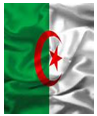 